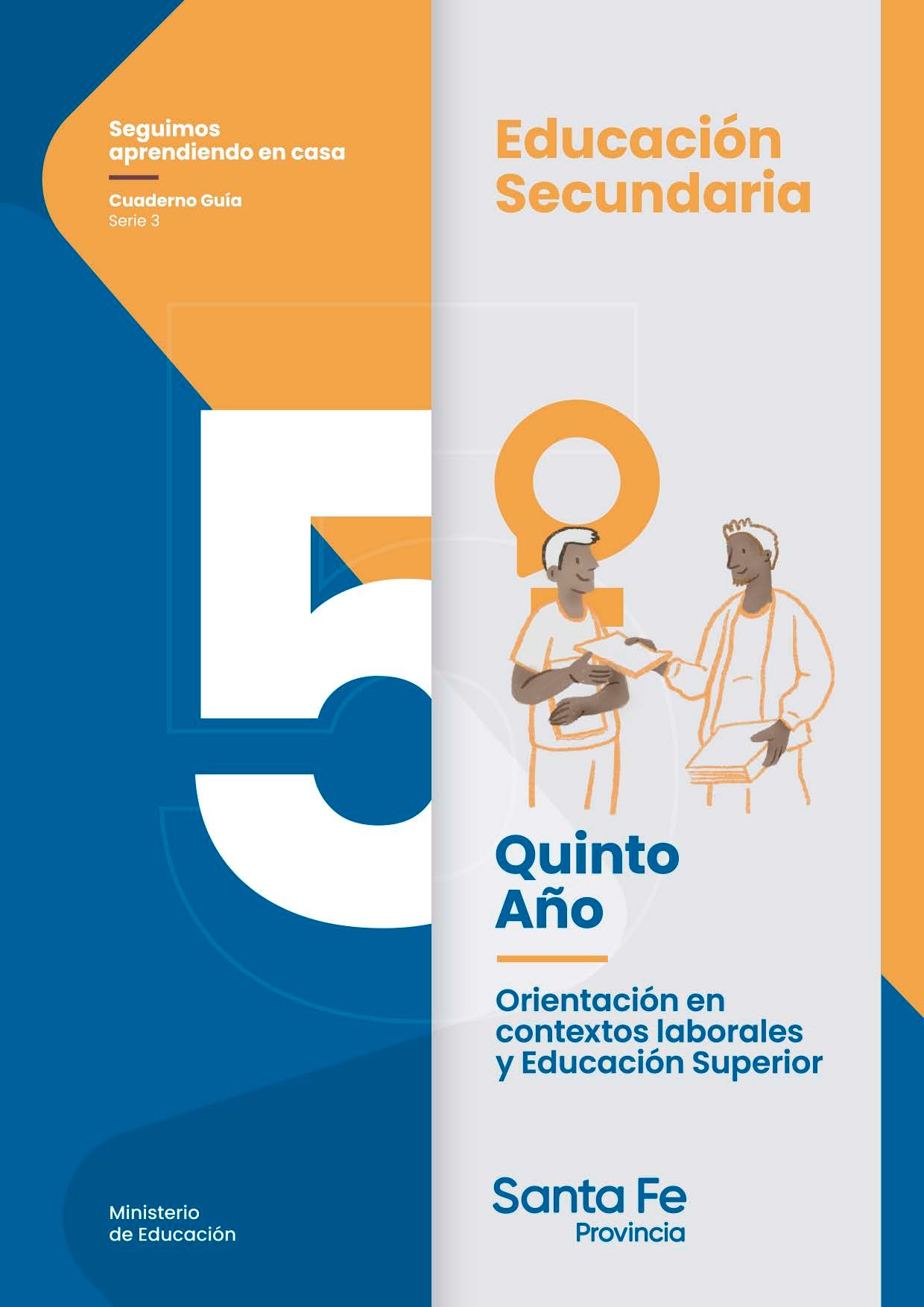 Seguimos Aprendiendo en Casa_Cuaderno GuíaSerie 3Educación Secundaria5to añoMinisterio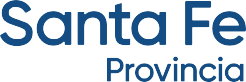 de EducaciónAutoridadesGobernador de la provincia de Santa FeOmar PerottiMinistra de EducaciónAdriana Ema CanteroSecretario de EducaciónVíctor Hugo DeblocSecretaria de Gestión Territorial EducativaRosario Guadalupe CristianiSecretario de AdministaciónCristian Andrés KuverlingSubsecretaria de Desarrollo Curricular y Formación DocentePatricia Claudia PeteanSubsecretaria de Educación InicialRosa Ana CenchaSubsecretaria de Educación PrimariaNanci Noemí AlarioSubsecretario de Educación SecundariaGregorio Estanislao ViettoSubsecretaria de Educación SuperiorPatricia Carolina MoscatoDirector Provincial de Educación PrivadaRodolfo Camilo FabucciDirectora Provincial de Educación EspecialAnalía Silvana BellaDirector Provincial de Educación TécnicaSalvador Fernando HadadDirector Provincial de Educación FísicaAlfredo Guillermo GiansilyDirectora Provincial de Educación Permanente de Jóvenes y AdultosLucía Nora SalinasDirector Provincial de Educación RuralUbaldo Aníbal LópezDirectora Provincial de Educación Intercultural BilingüeAlejandra Mariela CianDirectora Provincial de Educación Hospitalaria y DomiciliariaRaquel Susana TibaldoDirector Provincial de Educación en Contextos de Privación de la LibertadMatías SolmiDirectora Provincial de Bienestar DocenteAnabella Carina FierroDirector Provincial de Tecnologías EducativasNorberto Daniel PellegriniDirectora Provincial de Equidad y DerechosVanina Paola FlesiaDirector Provincial de Investigación y Evaluación EducativaFrancisco CorgnaliCoordinador de Formación Profesional y Capacitación LaboralClaudio Enrique HerreraSupervisor General de Educación PrivadaRicardo Norberto GonzálezCoordinación pedagógica generalMarcela Manuale, María Eugenia Meyer, Gregorio Vietto, Laura VizcayCoordinación transversal de contenidos y elaboración de las secuencias de enseñanzaCoordinación generalLucas CastriconeReferenteMaría Eugenia MeyerLengua: María Eugenia Meyer, Laura VizcayMatemática: Lucas CastriconeCiencias Naturales: Antonela Romano, Edmundo Oscar AguileraCiencias Sociales: Marcelo Velázquez Educación Artística: Carolina Costanti Equipos de:Educación Intercultural Bilingüe Educación Sexual IntegralConsultores regionales: Valeria Ella, Alejandra Gretter, Edgardo Torres, Sol LacánforaDiseño editorialCoordinaciónCarolina IbañezMaquetaciónEduardo ToumIlustracionesCamila MallozziPortadaSecretaría de Comunicación Social Cristián A. CordovadoLogísticaMauricio Majul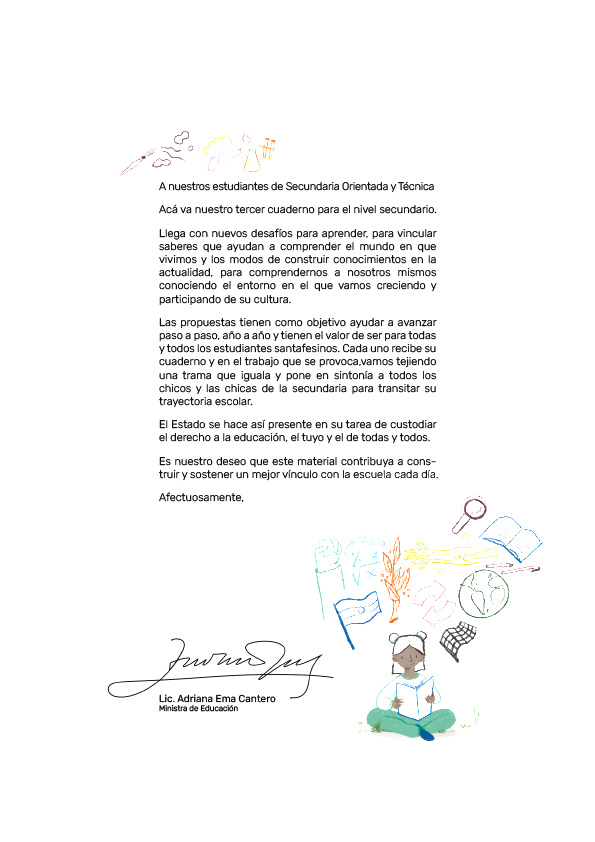 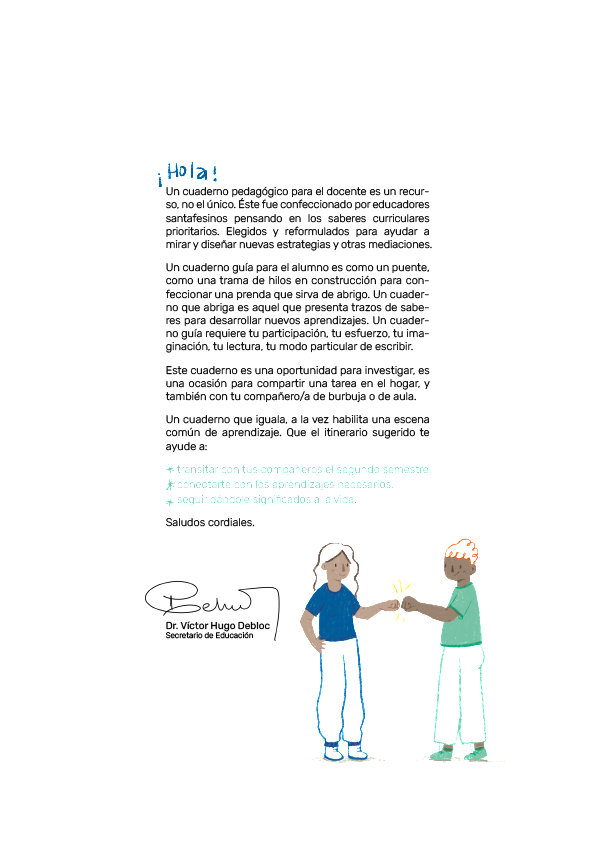 ORIENTACIÓN EN CONTEXTOS LABORALES Y EDUCACIÓN SUPERIOR«Cómo volver a re-encantar el mundo. Que no de lo mismo una cosa y otra. La desmesura. Sembrar margaritas en el mantel. Rescatar las memorias, rescatar las historias y aprender de ellas. Que el corazón valga igual que la razón. La poesía, la belleza, el amor al prójimo como valores. Cuidar el presente, cada día, es lo más importante que tenemos. Establecer nuevas cartografías. Que nadie quede afuera. La desesperada esperanza. Que todos tengamos un altar donde llorar. La diversidad de cuerpos, de contenidos, de pensamientos. Estallar al mundo de poesía. Tratar de entender siempre, como primera medida, antes de hacer un juicio sobre algo o alguien. Que nuestras vulnerabilidades y las de los otros y otras importen. Pensar complejo y hablar simple. Conversar mucho para entendernos. No juzgar, uno nunca sabe las historias que hay detrás. No hay buenos y malos, hay historias. Ser vulnerable a la tristeza y al malestar de los otros/as. Construir espacios donde se tenga que poner en juego nuestra mejor versión. La desesperada esperanza. Creer, aunque todo indique lo contrario. Construir tramas y flujos con momentos de felicidad para todos y todas. Reconstruir raíces para romperlas si es necesario.Volver a mirar. Construir una nueva red de significaciones, nuevos relatos. Que no mueran los unicornios (...) Que no dé lo mismo. Enaltecer los espacios públicos como lugares de encuentro. Volver a encontrarnos en el diálogo. Generar puentes. Muchos puentes que atraviesen barreras y fronteras. Barajar y dar de nuevo todas las veces que sea necesario. Construir con alegría, nada grande se puede hacer desde la tristeza. El infinito en el instante. Muchos instantes. La desesperada esperanza.»Paula Mascía (Comp.) Publicación realizada en el marco de los Conversatorios Experiencias + Lecturas: construyendo nuevas metáforas para pensar los territorios, organizados por el Lab de Cultura + Territorio del área de Comunicación y Cultura de FLACSO, Argentina, 2019.Hola a todos y todas. En este cuaderno las y los invitamos a transitar recorridos que tienen distintas es- taciones o paradas. En cada una de ellas podrán no solo pensar sobre ustedes mismos, su propio sentir y sus propias vivencias, sino que también podrán reflexionar sobre temas que nos interpelan como habitantes de este mundo. La idea es que se sientan parte de un tiempo de trabajo conjunto, cargado de expectativas, porque hay un ciclo que se cierra para abrirse otro. Será un viaje con opciones, con necesarias lecturas de la realidad que los habita y para poder concebir otras realidades que contemplen para todos y todas, una vida plena, un bienestar común, porque de eso se trata: estar juntos. El último año de la escuela secundaria siempre es contradictorio. Por un lado, la satisfacción de terminar un ciclo, y por el otro, el momento de tomar decisiones. Para algunos es un momento crítico; para otros, es un período de incertidumbres y muchas dudas. Pensar en «eso que vendrá» nos lleva a imaginar y a proyectarnos. «Cuidar el presente, cada día, es lo más importante que tenemos. Establecer nuevas cartografías. Que nadie quede afuera. La desesperada esperanza», dice el texto que elegimos para introducir este Cuaderno. Esta es una invitación para que nadie quede afuera, para cuidarnos en «este presente» tan com- plejo que nos toca vivir. «Creer, aunque todo indique lo contrario. Construir tramas y flujos con mo- mentos de felicidad para todos y todas. Reconstruir raíces para romperlas si es necesario. Volver a mirar. Construir una nueva red de significaciones, nuevos relatos. Que no mueran los unicornios.» Interrogarse y encontrar nuevos sentidos son los grandes desafíos. Andarán —con o sin atajos— por las siguientes estaciones:▶   Recorrido 1: Sobre elecciones y búsquedas.▶   Recorrido 2: De trabajos y ocupaciones.▶ Recorrido 3: La alternativa de la autogestión.▶ Recorrido 4: De reparaciones y sanaciones: Educación ambiental.▶ Recorrido 5: Hacia una construcción de lo colectivo.Las y los invitamos a releer la cita que introduce este Cuaderno. Pensar en esa «desesperada es- peranza» que nos interpela hoy más que nunca, en ese reencantamiento del mundo tan necesario, en las nuevas historias y relatos por construirse, en los modos en que nuestra mejor versión de nosotros mismos se hace presente, en barajar y dar de nuevo…Seguimos Aprendiendo en Casa	Cuaderno guía • Serie 3 • Educación secundaria • 2do año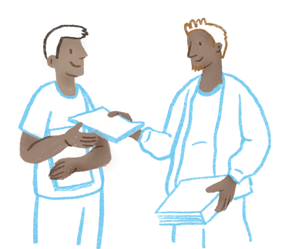 RECORRIDO 1  SOBRE ELECCIONES Y BÚSQUEDAS▶	De horizontes y utopíasAl momento de pensar la vocación vale más la búsqueda que la revelación o las imposiciones. Algunos piensan que la metáfora del horizonte es un buen ejemplo para pensar esto. Recorda- mos Ventana de la utopía del escritor uruguayo Eduardo Galeano:Ella está en el horizonte. Yo me acerco dos pasos y ella se aleja dos pasos. Camino diez pasos y  el horizonte se corre diez pasos más allá. Por mucho que yo camine, nunca la alcanzaré. ¿Para qué sirve la utopía? Para eso sirve, para caminar. El libro de los abrazos (1989)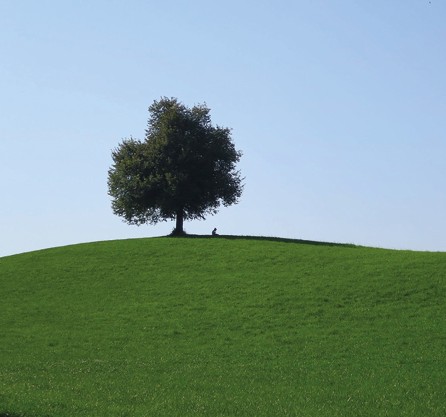 Figura N° 1. Fuente: https://pixabay.com/es/photos/%C3%A1rbol- colina-suiza-paisaje-1673479/El horizonte no como punto de llegada sino considerado en su mismo proceso, en ese «ir en bus- ca», en ese «movilizarse hacia». Creemos que la vocación es un proceso de construcción perma- nente, abierto, no acabado. En algunas ocasiones, empieza a formarse en la infancia de acuerdo a modelos con los cuales nos podemos identificar y en relación a los espacios en los que nos movemos. Así, va tomando diferentes nombres y en un momento determinado puede llegar a ser la carrera o el oficio que elijamos. Ese es nuestro «itinerario vocacional», el cual se nutre de expe- riencias que – como sujetos sociales – vamos haciendo durante toda la vida, en el que el estudio y el trabajo tienen un lugar privilegiado. Pensemos en el impulso del deseo, en nuestras búsque- das por aquello que nos falta, en esa construcción que vamos haciendo en función de nuestros propios recorridos de vida, de nuestros ensayos, desvíos y encuentros. Muchos aspectos influyen en las decisiones que tomamos: la familia, nuestros propios proyectos, la situación económica, las posibilidades reales de concreción, las capacidades y también aquello que creemos que nos limita. Pero aquí estamos, para empezar a pensar, reflexionar y participar en estas búsquedas, la personal y por qué no, en las colectivas.Las y los invitamos a leer dos textos, Las preguntas de toda la vida de Ileana Carrizo y El oficio de la pasión de Santiago Kovadloff: Investigación sobre el egreso de la escuela media Las preguntas de toda la vida Por Ileana Carrizo Finalizar los estudios secundarios determina un cambio en la etapa de la vida en la cual los jóvenes deben tomar decisiones vinculadas a la construcción de un proyecto de vida, es el momento de contestar las preguntas que vienen escuchando desde el jardín de infantes: ¿Qué querés ser cuando seas grande? ¿Vas a estudiar o trabajar? Gloria Diana Rossi Arrechea es psicóloga, docente e investigadora de la Facultad de Psicología, miembro del Consejo de Investigaciones de la UNR e integrante del Equipo de Orientación Profesional, del Instituto Politécnico Superior General «San Martín». Está desarrollando un proyecto de investigación que se organizó en base a los interrogantes: ¿de qué manera la posición de les adultes faci- lita u obstaculiza la tramitación de los trabajos simbólicos en les adolescentes en relación a las elecciones académicas-laborales? y ¿cuáles son las estrategias de intervención adecuadas, de las que se dispone para abordar estas problemáticas, en el campo de la Orientación Vocacional?«Los objetivos de la investigación son indagar el modo en cómo se tramitan las elecciones acadé- micas, en el plano de la producción de subjetividad en les adolescentes, la escucha de los ideales y mandatos de los discursos adultos como referentes de las proyecciones y anticipaciones subjetivas en la construcción de un proyecto identificatorio», amplía la especialista. Para la docente, el egreso de la escuela media viene acompañado de un profundo reordenamiento identitario subjetivo de les adolescentes, y paradojalmente es en el momento que deben realizar el tra- bajo de definir su futuro proyecto de vida, proceso en el que se ponen en juego los aspectos subjetivos como los mandatos familiares y sociales.«En las entrevistas individuales con les jóvenes se evidencia que los discursos parentales actúan como re- ferentes, pudiendo algunos adolescentes analizar las complejidades en juego, mientras que otres no pueden sustraerse a ellos, quedando en una posición de identificación de ese discurso familiar, desde el cual han sido marcados, significados y estructurados en su condición subjetiva singular», analiza Rossi Arrechea (...)La investigadora señala que, generalmente, los padres están interesados porque sus hijos puedan estudiar o trabajar en algo «que les pueda garantizar la subsistencia y el desarrollo personal», pero en las condiciones actuales se dificulta ofrecer certezas de cuál es ese «algo» que les garantice un bienestar futuro.Esta situación es producto de las transformaciones que vienen produciéndose en el mundo del trabajo con el quiebre de lo que se llama la sociedad salarial, ya no existen las mismas garantías del pasado sobre la continuidad y desarrollo en un mismo empleo o profesión y el nivel de vida que esto garantizaba.Cuando de elegir se trata«En las entrevistas y los talleres de orientación vocacional, les adolescentes llegan con posiciones diferentes y con interrogantes diversos, ansiedad, dudas, fantasías, inseguridades, temores, ilusiones. Les jóvenes expresan distintas preocupaciones en torno a la decisión que se aproxima, miedo a elegir mal, a desilusionar a sus padres, temor a perder tiempo, a equivocarse, a no poder elegir, a no poseer las condiciones para esa actividad profesional, entre otras. Por otra parte, hay quienes todavía no han podido decidir sobre una carrera de grado universitario o terciario y aparece la pregunta por el posgra- do, mientras que otros preguntan por la posibilidad de migrar a otros países, cuál profesión tiene más salida laboral o permite ganar más dinero», explica Rossi Arrechea.La psicóloga sostiene que es muy importante que les estudiantes conozcan la oferta académica exis- tente, tomando en cuenta los distintos aspectos de su elección, dónde se cursa, si están dispuestos a migrar, si es pública o privada, cuál es la demanda horaria, la cantidad de tiempo que lleva lograr un título, la necesidad de ciertos conocimientos técnicos, y tantos otros factores que puedan condicionar las posibilidades de cursar de manera más o menos exitosa.Y por otro lado cree que también se le debe ofrecer a los jóvenes un conocimiento más amplio sobre las áreas y el campo laboral que tenga cada profesión, razón por la cual «es esencial que les adolescentes, tomen contacto con las llamadas fuentes vivas de la información, es decir que puedan conocer las expe- riencias de profesionales, que se desenvuelven en el campo profesional del interés del consultante» (...)«Este año, debido a la emergencia sanitaria del Covid-19, les estudiantes que terminan el nivel medio no han podido tramitar a través de los rituales habituales, los cuales poseen un alto valor simbólico. El cierre de este momento de la vida significa una mayor carga de incertidumbre en relación a cómo se va a presentar su desarrollo académico el próximo año y cómo se van a plantear el mundo futuro», explica Rossi Arrechea.El proyecto que desarrolla Rossi Arrechea se titula «Orientación Vocacional. Vicisitudes del pasaje de la cultura postfigurativa a la cultura prefigurativa. Sus efectos en la producción de subjetividades adoles- centes. Su incidencia en los proyectos identificatorios y las estrategias de los adolescentes en relación a sus elecciones académicas». Recuperado de: https://www.pagina12.com.ar/310151-las-preguntas-de-toda-la vida01 Actividad¿Qué otras preguntas además de «¿Qué querés ser cuando seas grande? ¿Vas a estudiar o trabajar?» pueden incorporar , según su propia experiencia? Conversen en grupo e intenten responder el interrogante de la investigación que lleva a cabo la psicóloga:¿De qué manera la posición de les adultes facilita u obstaculiza la tramitación de los trabajos simbólicos en les adolescentes en relación a las elecciones académicas-laborales? Trabajen sobre las distintas opiniones que surjan en la conversación áulica y den ejemplos. Relean el siguiente párrafo: «En las entrevistas y los talleres de orientación vocacional, les adolescentes llegan con posiciones diferentes y con interrogantes diversos, ansiedad, dudas, fantasías, inseguridades, temores, ilusiones. Les jóvenes expresan distintas preocupaciones en torno a la decisión que se aproxima, miedo a elegir mal, a desilusionar a sus padres, temor a perder tiempo, a equivocarse, a no poder elegir, a no poseer las condiciones para esa actividad profesional, entre otras. Por otra parte, hay quienes todavía no han podido decidir sobre una carrera de grado universitario o terciario y aparece la pregunta por el posgrado, mientras que otros preguntan por la posibilidad de migrar a otros países, cuál profesión tiene más salida laboral o permite ganar más dinero.» ¿Qué interrogantes pueden expresar referido a esto «que se aproxima»?¿Qué temores? Formulen preguntas —sin miedo— y compártanlas con el curso. ¿Qué respuestas «se animan» a dar a sus compañeros y compañeras?«La psicóloga sostiene que es muy importante que les estudiantes conozcan la oferta aca- démica existente, tomando en cuenta los distintos aspectos de su elección, dónde se cursa, si están dispuestos a migrar, si es pública o privada, cuál es la demanda horaria, la cantidad de tiempo que lleva lograr un título, la necesidad de ciertos conocimientos técnicos, y tantos otros factores que puedan condicionar las posibilidades de cursar de manera más o menos exitosa.» A partir de estas afirmaciones, las y los invitamos, junto a sus docentes, a explorar y buscar información sobre la oferta educativa de su lugar de residencia (puede ser de su ciudad o de ciudades vecinas): institutos superiores, centros de formación profesional, uni- versidades. Vean la posibilidad de acceder a sus páginas web o a materiales impresos acerca de las opciones que se les ofrecen. Contacten con estudiantes o profesores que se desem- peñen en esos ámbitos y pidan información. Lean los planes de estudio, la duración de los cursos, los requisitos de inscripción, si hay o no cursos de ingreso. Conversen. Pregunten. Compartan. Analicen las posibilidades. La educación pública argentina es reconocida en el mundo por su calidad y su prestigio.  El oficio de la pasión Santiago Kovadloff«En vidas como las nuestras, donde todo parece destinado a transformarse, la vocación se manifiesta como un fenómeno anómalo: resiste, indoblegable, el paso del tiempo; expresa, en su constancia sin mengua, la magnitud de su misterio. La vocación, digámoslo desde ya, no es una elección. Hay, entre una y otra, radicales diferencias. La elección es siempre obra del sujeto; la vocación, en cambio, da forma al sujeto, lo constituye. Sí, la vocación nos elige. Ella dispone de nosotros, se nos impone.Podemos, es cierto, desatenderla; no obrar en consonancia con su signo. Pero ese desapego acarrea un costo y ese costo, invariablemente, es el de un profundo desasosiego. Es que al no aceptar ser lo que ha- cemos, difícilmente podamos llegar a ser lo que queremos. Es fácil, sin consecuencias, dejar a un lado esto o aquello. Gustos, aficiones, y hasta intereses pueden soslayarse sin riesgo. Pero no una vocación. Del vigor de una Vocación, sin embargo, no solo habla su tenaz persistencia en el tiempo. Mucho dice de ella, ade- más, la empecinada decisión con que enfrenta el rechazo que a veces le evidenciamos. Porque si es cierto que quebrantar una vocación equivale a perderse; no haberse visto impulsado alguna vez a terminar con ella implica no haberla sentido en toda su compleja intensidad. Es que una vocación tiene, también, mucho de insoportable. Por naturaleza es absorbente, despótica, inflexible.No tolera ambigüedades ni deserciones, no soporta siquiera claudicaciones ocasionales ni deserciones en su asunción. Exige obediencia, estricto acatamiento. Y lo exige bajo el doble imperativo de la plena subor- dinación a su mandato y la total consagración a su sentido. Todo ello, como se ve, convierte a la vocación también en una penuria. Porque si es cierto que en su cumplimiento encuentra quien la sirve, una de sus máximas satisfacciones, esa misma entrega hace que, los padecimientos que su realización impone, alienten, por momentos, el deseo de olvidarla o, al menos, de alternar entre su yugo férreo y alguna opción menos perentoria y acaso más amena.Es que a veces se hace imprescindible sentir, aunque sea fugazmente, que es nuestra voluntad y no nuestro destino, la que comanda el rumbo de nuestra vida, libre al fin del oscuro y poderoso mandato que la ha escogido como su vocera. El que alguna vez anhelemos vernos sustraídos al imperioso tener que obrar dispuesto por la vocación, no deja tampoco de vincularse al hecho de que jamás se sepa a ciencia cierta si es recíproca la pasión que une al creyente con su fe. Podrá comprenderse con claridad, en un momento dado, qué exige de nosotros la vocación; pero difícilmente llegará el instante en que nos sintamos persuadidos de estar sirviéndola como se debe.Por cierto, el reverso de tanta inquietud es la alegría mayor de contar con una pasión o, mejor aún, la alegría de saberse agradado por ella. Y es que, antes que nada y por sobre todo, una vocación es la más espléndida victoria que un corazón puede lograr sobre la rutina y la indiferencia, y aún sobre la muerte. Porque la muerte puede derrotarnos solo si nos sorprende fuera del ejercicio de nuestra pasión. Se trata, vista así, de un auténtico privilegio, de un atributo singular. Y quien se entienda como acreedor de tamaño beneficio, sabrá que nada ha hecho para merecerlo y que siempre será poco cuánto de sí mismo dé para estar a la altura de la ofrenda. Jactarse de contar con un don semejante, es más que un acto de frivolidad: es un indicio triste de incomprensión de su idiosincrasia. La vocación prueba, con su intrincada naturaleza, que el hombre cabal no es el presuntuoso que se juzga patrón de su alma sino aquel que se sabe a merced de inclinaciones y misteriosos mandamientos que lo fuerzan a descono- cerse, si de verdad se quiere reconocer. La vocación revela, a quien lo abraza, que es depositario de un mandato esencial y no el forjador del mismo. (...)Él es el hombre que insiste, que cava, que trabaja. Consagrarse a una vocación, empero, no implica necesariamente contar con aptitudes de excepción para su cumplimiento. Casi nunca el hombre de vocación difiere del que no lo es por el caudal de recur- sos de que dispone. Difiere de él, eso sí, por su imposibilidad de dejar de hacer. Aunque no logre llegar adonde quiere no puede renunciar a encaminarse hacia allí. Beethoven lo ha escrito con la ejemplar claridad de los entendidos:«Persevera —propone en carta a su amiga Emilic M., el 17 de julio de 1812— no te contentes con ejercer el arte; penetra también en su ser íntimo. En el verdadero artista no hay soberbia; él sabe, desgracia- damente, que el arte no tiene límites y siente, oscuramente, qué lejos está de la meta, y aun cuando pueda ser admirado por los demás, deplora no haber llegado todavía allí donde lo mejor de su genio no resplandece más que como un sol lejano».Sí, el hombre de vocación está perdido. Pero perdido en su propia casa y no en casa ajena. Y esta y no otra es la diferencia: extraviado en su verdadero hogar, de él emana su alegría. La marcha que lo desorienta se cumple en un escenario que reconoce. Él es el laborioso amante de esa causa que, habiéndole probado de mil modos que él ha nacido para ella, jamás le aseguró que ella hubiese nacido para él. Al hablar de la vocación es usual que recurramos al verbo tener. Así es como decimos que ella tiene o que yo tengo vocación. Lo correcto, en cambio, sería decir que a mí o a ella nos sostiene una vocación; ya que, si de tener se trata, es sin duda la vocación la que nos tiene en su poder. Es que la vocación guarda en un puño al corazón que alimenta. Por congénita idiosincrasia, la vocación es hegemónica e imperativa. Contrariamente, es más que ajustada la expresión inversa, la que remite a una falta de vo- cación. De hecho, donde no hay vocación, donde el aliento de su estímulo espontáneo no sobreviene, inútiles resultan todos los esfuerzos por promoverla, vengan por donde vinieren.»ActividadSantiago Kovadloff, Santiago. 1990. La nueva ignorancia, en Ensayos reunidos. Algunas preguntas para reflexionar sobre el texto:Kovadloff afirma que la vocación «no es una elección››, sino «que da forma al sujeto, lo constituye››.¿Cómo interpretan esta afirmación? ¿Qué diferencias advierten respecto a lo que tradicionalmente se dice?Elijan una de estas expresiones que sientan más cercanas a lo que piensan sobre este tema y propongan argumentos: —«Es que a veces se hace imprescindible sentir, aunque sea fugazmente, que es nuestra vo-luntad y no nuestro destino, la que comanda el rumbo de nuestra vida, libre al fin del oscuro y poderoso mandato que la ha escogido como su vocera.» —«Una vocación es la más espléndida victoria que un corazón puede lograr sobre la rutina y la indiferencia, y aún sobre la muerte.»—«La vocación guarda en un puño al corazón que alimenta.»El autor cita a Beethoven en su escrito para reafirmar su posición frente al tema. Busquen en textos, escritos, entrevistas, la palabra de algún referente con el que se identifiquen e incorpórenla a la argumentación que escribieron en el punto anterior.«El oficio de la pasión» es el título de este ensayo. ¿Qué interpretación pueden hacer? ¿Qué título colocarían a la argumentación del punto b?Les proponemos que compartan sus producciones con el grupo clase y que la socialicen con otros compañeros y compañeras de quinto o sexto año (si concurren a escuelas técnicas) Seguramente conocen a alguien cercano (de su familia, de su grupo de amigos, de su barrio) que admiren, que sea valorado por su trabajo, por su conocimiento y por su esfuerzo, por su pasión. Si tienen oportunidad de conversar con esa persona indaguen en sus búsquedas, sus intentos, su ex- periencia. Propónganse un encuentro y elaboren previamente una serie de preguntas para orientar la conversación. (Piensen, por ejemplo, qué satisfacciones tiene en su quehacer cotidiano, cómo supo o se dio cuenta de que eso era lo que quería hacer, si estudió, si lo que estudió la o lo ayudó a realizar ese trabajo, qué fue necesario hacer para lograr esos objetivos…). Elaboren un perfil del entrevistado o entrevistada para compartir con sus docentes, compañeros y compañeras. Pueden acompañarlo con un video o fotos o notas periodísticas que den cuenta de su accionar.Si tienen conexión a internet, pueden ver estas producciones que indagan sobre vocaciones y oficios:«¿Qué nos hace proclives a un determinado oficio? ¿Cómo se define una vocación? Las dudas y certezas suelen aparecer durante los últimos años de secundaria. Especialistas y jóvenes se refieren a este momento clave en el que, en medio de múltiples propuestas, muchas veces es difícil optar por una sin titubear.» Mejor hablar de ciertas cosas IIIhttps://www.educ.ar/recursos/101185/vocacionPara los que deseen y puedan acceder, les presentamos un juego de orientación vocacio- nal «Dar Pie: manual autoadministrable para alumnos». El objetivo es acompañarlos en el proceso de elección de proyectos de vida, educativos y/o laborales. Pueden ingresar al si- guiente enlace:https://www.educ.ar/recursos/124818/dar-pie-manual-autoadministrable-para-alumnos«Momento para decidir carreras, estudios, trayectos. ¿Qué vas a estudiar? Estos videos presen- tan propuestas de carreras no convencionales. Profesionales que explican su trabajo y su for- mación, chicos que imaginan su futuro y una especialista que nos cuenta el paso a paso de la decisión vocacional. Una propuesta realizada por educ.ar y la revista Compinches.»Algunos itinerarios de búsqueda...¿Sabían que el Ministerio de Cultura de la Provincia y la Universidad Tecnológica Nacionalhan creado una Escuela de Oficios Artísticos?«Se trata de una escuela pública y gratuita con cursos de formación en Producción, Técnica, Co- municación, Arte y Diseño, para proyectos culturales y artísticos de la Provincia de Santa Fe. Tiene por finalidad contribuir a la profesionalización de trabajadores en la producción de bienes cultu- rales. A través de esta propuesta, busca originar la infraestructura necesaria para la formación en oficios culturales con un sentido federal e inclusivo, intentando llegar a la mayor cantidad de habi- tantes de la provincia de Santa Fe. »Más información en: https://www.industriascreativas.gob.ar/escuela-de-oficios-artisticos¿Sabían que en el Ministerio de Trabajo de Santa Fe hay un programa denominado «SantaFe capacita»?«El programa Santa Fe tiene como objetivos: lograr el fortalecimiento de la trayectoria formativa, mejorar las condiciones en que se realiza el trabajo, la adquisición de competencias laborales, el desarrollo de aptitudes, conocimientos y habilidades útiles para desempeñarse en espacios labo- rales. Algunos cursos que se abrieron durante el 2021: Auxiliar en construcción, Auxiliar en insta- laciones eléctricas, Auxiliar soldador metalmecánico, Cuidado y atención de personas, Cuidado y atención de niños y niñas, Diseño y confección de indumentaria, Diseño, producción y reparación de calzado, Higiene y seguridad (nivel básico), Mantenimiento y re-forestación de espacios públi- cos, Moldería y diseño de prendas básicas, entre muchísimo otros.»Más información en: https://www.santafe.gob.ar/index.php/web/content/view/full/235611/(subtema)/93764Momento de CierreEn este primer Recorrido les propusimos reconstruir esos itinerarios de vida como modos posibles para dar cuenta de ese proyecto de vida que este final de ciclo muchas veces impone. Compar- timos parte de la letra de una canción de Roxana, titulada «Llegaremos a tiempo». En ella, se remarcan palabras como «intento», «tiempo», «rendirse», «esperar». ¿De qué manera estas pala- bras dan cuenta de estos momentos? Les proponemos que sinteticen en una imagen este primer trayecto. (Vuelvan a mirar la imagen que inicia este Recorrido. Hay un árbol, una llanura, un cielo…) ¿Qué proponen? Si te arrancan al niño, que llevamos por dentro, Si te quitan la teta y te cambian de cuento No te tragues la pena, porque no estamos muertos Llegaremos a tiempo, llegaremos a tiempo.Si te anclaran las alas, en el muelle del viento Yo te espero un segundo en la orilla del tiempo Llegarás cuando vayas más allá del intento Llegaremos a tiempo, llegaremos a tiempoSi te abrazan las paredes desabrocha el corazón No permitas que te anuden la respiración No te quedes aguardando a que pinte la ocasión Que la vida son dos trazos y un borrón.Tengo miedo que se rompa la esperanza Que la libertad se quede sin alas Tengo miedo que haya un día sin mañana Tengo miedo de que el miedo, te eche un pulso y pueda más No te rindas no te sientes a esperar.Si robaran el mapa del país de los sueños Siempre queda el camino que te late por dentro Si te caes te levantas, si te arrimas te espero Llegaremos a tiempo, llegaremos a tiempo.Mejor lento que parado, desabrocha el corazón No permitas que te anuden la imaginación No te quedes aguardando a que pinte la ocasión Que la vida son dos trazos y un borrón.Tengo miedo que se rompa la esperanza Que la libertad se quede sin alas Tengo miedo que haya un día sin mañana Tengo miedo de que el miedo te eche un pulso y pueda más No te rindas no te sientes a esperar.Solo pueden contigo, si te acabas rindiendo Si disparan por fuera y te matan por dentro Llegarás cuando vayas, más allá del intento Llegaremos a tiempo, llegaremos a tiempo. Solo pueden contigo, si te acabas rindiendo Si disparan por fuera y te matan por dentro Llegarás cuando vayas, más allá del intento Llegaremos a tiempo, llegaremos a tiempo Pueden escuchar la canción en el siguiente enlace: https://youtu.be/FNGGhuKd7eo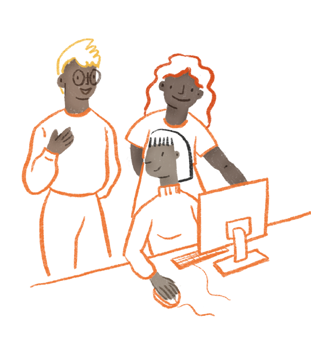 RECORRIDO 2 DE TRABAJOS Y OCUPACIONES▶ En los repliegues del presente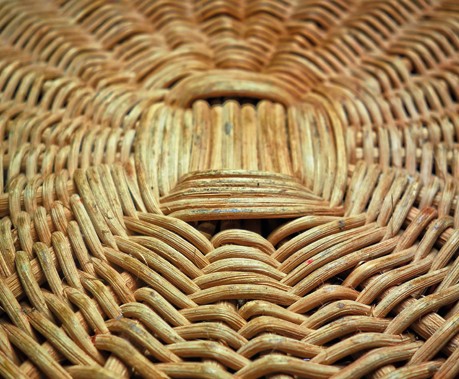 Cuando pensamos, hoy, en el mundo del trabajo y leemos las estadísticas, seguramente considera- remos que es todo muy difícil, lleno de obstáculos e incertidumbres. Sí, lo es, pero también es cierto que cuando hablamos de trabajo también habla- mos de proyectos, los que vamos construyendo día a día. Los proyectos como ese horizonte que nos motiva a caminar, a dar un paso más. Si bien en este mundo contemporáneo es cada vez más complejo tener empleo, esto no sig- nifica que los proyectos de trabajo no tengan lugar. Las épocas de crisis son épocas también de grandes oportunidades: grupos, asociacio- nes, cooperativas, comunidades se unen y ge- neran acciones posibles de concretarse.Figura N° 2. Cesta de Mimbre. Fuente: https://pixabay.com/es/photos/ reed-cesta-cester%C3%ADa-reed-cesta-3166698/ Frente a las dificultades de conseguir empleo, el proyecto de trabajo es una instancia creativa. ¿Qué queremos hacer? ¿No es esta una posibilidad para emprender nuevos retos? Si sus necesidades se vinculan con la búsqueda de trabajo, lo importante es conocer el contexto laboral de la localidad y región en la que viven. El contexto y los recursos productivos pueden constituirse en una valiosa oportunidad para insertarse en el mercado de trabajo. Pueden iniciar —guiados por sus docentes— una investigación acerca de los sectores productivos más importantes de la zona, relevando qué ocupaciones son las que demandan gente joven, qué condiciones se deben cumplir para acceder a ellas. También, es importante el relevamiento que pueden hacer en comunas y municipalidades sobre los diferentes cursos de formación profesional y las pasantías que se ofrecen en industrias y fábricas. Las y los invitamos a reflexionar sobre el siguiente texto:«Como no es posible volver en el tiempo, como no es posible hacer que el pasado retorne al presente, es necesario pensar nuestras condiciones, y esto significa quererlas nuestras. Esto no supone conformar- nos, ni resignarnos, sino reconocer el suelo desde donde es posible construir. Si un terreno arrasado no puede con la subjetividad es porque ella logra encontrar allí lugares en los que afirmarse. Lo que hay y lo que queda, son dos figuras que Ignacio Lewkowicz señala como modos de habitar nuestras condiciones. Desde lo que queda, lo que prima es la nostalgia. Todo lo que nos rodea está devaluado respecto del pa- sado. El mundo por el que transitamos constituye la ruina de aquel que en algún momento brilló. Por el contrario, afirmarnos desde lo que hay supone encontrar en las condiciones presentes los puntos en los que afirmarnos. Pero para ello es necesario comprender que el suelo que pisamos no es el de la sociedad salarial, ni el del capital productivo, ni el de la gran vinculación. Los efectos y las condiciones de lo que hacemos no pueden tomar esa realidad como parámetro.Afirmarnos es considerar que transitamos el mundo de la gran desvinculación, que estamos atravesados por la lógica del capital financiero, de «todo a corto plazo», un mundo que excluye y obliga a muchos a vivir en la intemperie. Como habitamos un suelo líquido, como no hay recetas ni un manual que nos diga qué hacer en nuestras condiciones, la sensación que nos queda puede ser la perplejidad. ¿Y ahora qué? ¿Qué hacemos sin cultura del trabajo? ¿Qué hacemos si un chico va a la escuela sin comer? ¿Qué le decimos a un desocupado que no encuentra empleo? La figura de lo que queda nos invitará a dejar un mar de lágrimas por lo que ya no se puede y por lo que ya no vuelve. Pero la figura de lo que hay nos invita a pensar, a conversar, a poner en discurso aquello que no está escrito ni planeado. Lo que hay nos invita a inventar, crear e imaginar formas, estrategias o un plan de acción para operar sobre aquello que nos angustia. En este procedimiento es absolutamente necesario articular con otros. Congeniar formas de habitar es entrar en diálogo y planear estrategias grupalmente. Pensar desde lo que hay nos invita a juntarnos, a conversar y reflexionar acerca de las formas activas de habitar nuestras condiciones contemporáneas. Quizás de esta forma podamos imaginar los modos de volver más incluyente nuestro mundo. «Hay que aprender a discernir las oportunidades no realizadas que duermen en los repliegues del presente. Hay que querer apoderarse de las oportunidades, apoderarse de lo que cambia.» Gorz, André: Miserias del presente, riquezas de lo posible (2003).ActividadVerónica Millear Los jóvenes y el mundo del trabajo (2008)¿Cómo repensar nuestras condiciones? ¿Cómo «reconocer el suelo desde donde es posible construir»?¿Por qué la autora afirma que vivimos el mundo de la gran desvinculación? ¿En qué situacio- nes lo viven? ¿Pueden dar ejemplos?En el texto se retoman dos conceptos: lo que queda y lo que hay. ¿Qué hay, entonces, para inventar, crear, imaginar desde sus historias de vida? ¿De qué manera juntarnos con otros y reflexionar sobre esos nuevos modos de habitar nuestras condiciones? Hay oportuni- dades que duermen en los «repliegues del presente», dice la cita de Gorz: ¿cuáles?, ¿se animan a despertarlas?Al transitar los últimos años de secundaria, ya nos comenzamos a preguntar sobre lo que hare- mos cuando terminemos la escuela: ¿qué haremos?¿Estudiar?¿Trabajar?¿Estudiar y trabajar? Hay situaciones vitales que, a veces, no pueden esperar ni permiten pensar demasiado, como en el caso de quienes deben realizar un aporte económico a su hogar —hoy agudizado por la situación de pandemia por Covid-19—, trabajar para solventar los estudios, o porque fueron padres y madres y deben trabajar para sostener esa nueva familia.En momentos como este, es probable que muchas de las elecciones que se hacen no puedan sos- tenerse para siempre, pero debemos darnos la oportunidad de cambio, «barajar y dar de nuevo», deshacer caminos y lanzarse a nuevos desafíos. Aún así, es importante que cuando se elija algo, se haga con convicción, y se sostenga con pasión y responsabilidad. Elegir no es fácil y a veces tiene que ver con nuestros propios procesos. No al bloqueo. No a detenerse. Ante estas situaciones muchas veces nos preguntamos: ¿por dónde empiezo?Un primer disparador es pensar en nuestras propias capacidades o aptitudes personales con las que contamos para afrontar nuestra búsqueda laboral o pensar en la formación superior como posibilidad para realizar una futura actividad.ActividadLas y los invitamos a pensar en sus habilidades y sus fortalezas, en las áreas o campos en los que se sientan capacitados y capacitadas, en sus puntos débiles y en contextos donde se sientan cómodos. Preguntarse, de esta manera, qué tipo de experiencias desean vivir. ¿Tra- bajar en relación de dependencia o trabajo autogestionado? ¿Cómo administrar sus tiempos de estudio, trabajo y ocio? Les proponemos producir un perfil en tiempo presente a partir de imágenes y frases con las que se sientan identificados. Pueden partir de una foto del presen- te, describir minuciosamente los puntos que fuimos enumerando e imaginar o proyectar esa imagen de ustedes mismos dentro de unos meses. Sugerimos compartir las producciones con sus compañeros y compañeras y sus docentes. Los espacios que se comparten siempre nos devuelven la mirada del otro que acompaña, aconseja, rescata lo mejor de nosotros. Las y los invitamos a leer el siguiente texto donde se expone un caso que nos permitirá un trabajo de reflexión muy enriquecedor: «Alicia acaba de terminar un ciclo formativo y está buscando un empleo. Ha dejado su currículum en varios lugares y se ha dado de alta en una web, para que le envíen ofertas de empleo adecuadas a su perfil. Su amigo Fernando, que trabaja en el mismo sector profesional, se ofrece a llevar el curriculum de Alicia a su empresa, pero le advierte que ahora no están buscando personal. Cuando Fernando ve el currículum de Alicia, le dice que tiene que reformarlo. Le da una serie de consejos sobre el aspecto vi- sual y, sobre todo, le insiste para que no deje en blanco el apartado de experiencia profesional: «Podés poner los tres meses de formación en Centros de Trabajo y el verano que estuviste como empleada en una tienda». Un día, una empresa llama a Alicia para concertar una entrevista, al mismo tiempo, man- tienen con ella una conversación en inglés, por teléfono, para comprobar que su nivel es el indicado en el currículum. Alicia sale airosa. Después de pasar por una batería de test psicotécnicos, Alicia acude a una entrevista. Ese día, salió de casa con el tiempo justo, en el último momento pensó que no iba ves- tida adecuadamente y se cambió de ropa cuatro veces, sin quedar satisfecha; iba incomodísima, lo que motivó que se estuviera recolocando la chaqueta cada cinco minutos, en una especie de tic nervioso. Esto fue generando tensión en su interior, que estalló cuando el entrevistador le preguntó: «¿Pensás casarte?, ¿querés tener hijos?, recordá que, en esta empresa, exigimos plena dedicación». Alicia inter- pretó la pregunta como un signo de machismo, perdió los nervios y respondió: «¡Seré mujer, pero pro- fesionalmente soy tan válida o más que un hombre!»; el entrevistador levantó una ceja y miró a Alicia, sorprendido por su tono airado: «No he querido en ningún momento insinuar eso, señorita, solo quería hablar sobre la conciliación de la vida familiar y laboral» y pasó a hablar de otros temas. Alicia pensó que había salido airosa de la situación, ya que había dejado cortado al entrevistador, pero Fernando le dijo que no debería haber perdido los nervios y que una forma más correcta de responder hubiera sido: –Actualmente, no planeo casarme y tener hijos a corto plazo, pero sí lo considero parte de mi proyecto de vida. Por supuesto, sé que en la mayoría de las empresas se exige plena dedicación, pero ambas facetas (ser madre y mujer trabajadora) se pueden compaginar, sin descuidar ninguna. Lo sé porque mi madre lo ha hecho así siempre. –Sí, quizás tengas razón, Fernando, no debí perder los nervios, pero hay que reconocer que hoy en día es difícil compaginar la vida laboral y familiar –concluye Alicia.»ActividadFormación y orientación laboral. María Eugenia Caldas Blanco, Aurora Castellanos Navarro, María Luisa Hidalgo Ortega, Raúl López Solera. Editorial Editex, S. A. 2009¿Cuáles son las etapas que tiene que superar Alicia en su búsqueda de empleo? ¿Cómo las va superando? ¿Qué recomendaciones le hace su amigo?Recuperen algunas experiencias de conocidos y conocidas que hayan pasado por situaciones similares.La entrevista laboral provoca en Alicia una incomodidad que puede leerse en términos de género. Pongan en discusión con sus docentes y compañeros y compañeras situaciones específicas de mujeres en el mundo del trabajo.¿Saben de la existencia de la Ley Micaela? Las y los invitamos a leer esta información sobre la Ley 27.499, extraída del sitio web del Ministerio de las Mujeres, Género y Diversidad de Ar- gentina y a profundizar sobre ella:«La ley Micaela fue promulgada el 10 de enero de 2019. Establece la capacitación obligatoria en género y vio- lencia de género para todas las personas que se desempeñan en la función pública, en los poderes Ejecutivo, Legislativo y Judicial de la Nación. Se llama así en conmemoración de Micaela García, una joven entrerriana de 21 años, militante del Movimiento Evita, que fue víctima de femicidio en manos de Sebastián Wagner. Como autoridad de aplicación de la Ley 27.499, nos proponemos lograr su plena implementación a través de pro- cesos de formación integral, los cuales aporten a la adquisición de herramientas que permitan identificar las desigualdades de género y elaborar estrategias para su erradicación.»https://www.argentina.gob.ar/normativa/nacional/ley-27499-318666¿Qué sentidos comunes se deconstruyen en el relato de Alicia? ¿Qué otras situaciones de desigualdad de género observan en su mundo cotidiano? ¿Qué experiencias pueden recu- perar en los relatos de hermanas, tías, madres y abuelas? Compartan historias y vivencias, analicen las situaciones. Pueden, también, trabajar sobre Micaela García, reconstruir su his- toria y su militancia y pensar de qué manera las mujeres continúan reivindicando lugares en la sociedad actual. ▶	Algunas herramientas en la búsqueda de trabajoA continuación, las y los invitamos a leer acerca de las principales herramientas con las que con- tamos para acceder a los procesos de selección de empleo. Luego, les proponemos algunas acti- vidades para realizar junto a docentes y compañeros y compañeras:El Currículum Vitae (C.V): es una expresión latina que significa «carrera de la vida». Es la tarjeta de presentación de un postulante o de una postulante a un empleo a partir de la cual la persona encargada de la selección de personal realiza una primera evaluación so- bre la adecuación de su perfil con relación a los requisitos demandados por el puesto de trabajo que se pretende cubrir. Es una herramienta de comunicación, un instrumento que facilita el proceso de búsqueda de empleo en el cual se deben mostrar al posible emplea- dor o a la posible empleadora las cualidades, los conocimientos, las experiencias laborales y los intereses de una persona. La experiencia indica que hay por lo menos dos aspectos claves en un currículum que siempre tienen en cuenta los evaluadores y las evaluadoras: la presentación y el contenido. Para prestarle la atención debida a estos dos aspectos, es recomendable: dedicarle el tiempo suficiente a la preparación y confección, tener en cuen- ta al lector y a la lectora o al seleccionador o a la seleccionadora, definir los objetivos que se persiguen, informarse sobre el puesto de trabajo, poner atención a la ortografía, verbos y puntuaciones.Las cartas de presentación: acompañan al CV con el objetivo de postularse a una ocupa- ción determinada o de presentarse a una empresa de manera espontánea. En su redacción deben enfatizarse todos aquellos aspectos del CV que resultan interesantes y útiles para el empleo al que se aspira. Tanto el CV como las cartas de presentación, si están correctamen- te desarrollados, pueden convertirse en los mejores aliados para la búsqueda de empleo. Es importante recordar la necesidad de adaptar y actualizarlos constantemente, incluyendo la experiencia y formación que vayan adquiriendo, para adecuarlos a las características de los distintos puestos de trabajo. Las entrevistas laborales: constituyen instancias de especial importancia en el proceso de selección de personal. En ellas se define si las características de la persona que se presenta a un empleo se ajustan al perfil requerido. Así también, las entrevistas ofrecen a los postu- lantes y a las postulantes la posibilidad de obtener más información sobre las condiciones y empleo al que se aspira y, con ello, la evaluación para determinar si este corresponde realmente a sus expectativas y a sus capacidades para desempeñarse en él. Por ello, querrá conocer del entrevistado y de la entrevistada aspectos tales como los siguientes: motivacio- nes por las que contestó el aviso, expectativas de remuneración y crecimiento profesional, aspectos relacionados con su formación o nivel de estudio, información sobre su trayectoria laboral, aspectos relacionados con su desempeño laboral, cualidades personales más signi- ficativas, datos relacionados con su historia personal que tienen impacto en su disponibili- dad para el trabajo. Fuente: MTEySS, Secretaría de Empleo. Programa Jóvenes con Más y Mejor Trabajo. Curso para facilitadores. Apoyo a la Búsqueda de Empleo. Manual del participante. Material elaborado por EDUFOC. Versión 01, Noviembre 2009. FORMACIÓN PARA LA EMPLEABILIDAD: «Plan de Acción Individual». Manual. Material elaborado por EDUFOCPara complementar el trabajo, les dejamos esta entrevista en la que se dan algunas claves para la confección de currículum y primera entrevista laboral. Quienes accedan a internet, pueden ingre- sar al siguiente enlace: https://www.educ.ar/recursos/129385/una-cuestion-de-actitudActividadCon el acompañamiento de sus docentes les sugerimos realizar sus propios CV y sus pro- pias cartas de presentación. Pueden informarse acerca de ciertos requerimientos de la es- critura y la presentación, debido a que son textos formalizados. Muchas organizaciones-em- presas poseen ya un formato digital predeterminado de carga de CV directos de su página web oficial, donde quizás solo se requieren datos personales, y que mencionemos por qué queremos formar parte de ese equipo de trabajo, pero en la mayoría de los casos, aún siguen vigentes estas herramientas. Si conversan con sus padres o familiares, seguramente les comentarán que uno de los prin- cipales portales de empleo era el periódico, donde semanalmente se postulaban los pedidos de empleos, y cada persona buscaba el de su interés y se presentaba al lugar donde se indicaba. A estos avisos, se les llama «Avisos clasificados» y pueden clasificarse en: «Aviso anónimo» (evita mencionar la empresa solicitante por razones de funcionamiento interno; en lugar de la dirección, suele mencionar una casilla de correo), «Aviso sintético» (muy re- ducido y, por ello, poco claro en sus requerimiento), «Aviso trampa» (son los que no definen claramente las características del puesto por cubrir o sobre la empresa solicitante. La prime- ra lectura los hace atractivos, ya que ofrecen buenos sueldos iniciales, o la mejor manera de hacer dinero fácilmente. A veces, estas empresas no pagan sueldo básico o, si lo hacen, es muy bajo o está sujeto a un porcentaje de ventas determinado). ¿Tienen ganas de hacer un rastreo por algunos diarios y reconocer algunos de estos tipos de avisos? Pueden recortar algunos y llevarlos al grupo clase para discutir y analizar junto a sus docentes. Desde la aparición de Internet se produce un período de transición en las empresas y co- mercios hacia una nueva era de «transformación digital», creando así una página web oficial donde se permite ingresar la carga de nuestro CV, independientemente de que exista una oferta laboral. Se destaca el nuevo concepto de «¿Quieres formar parte en nuestro equipo de trabajo?». En nuestro país, a partir del aislamiento decretado el 21 de marzo de 2020, las empresas y comercios se vieron obligados a profundizar la metodología de «teletrabajo» o «home office». Esto demuestra que más allá de lo planificado, lo impredecible fuerza a acelerar y darle mayor relevancia al cambio. Las y los invitamos a explorar en la escuela y en sus hogares algunas páginas web donde puedan encontrar estas herramientas. En algunas ocasiones, también, se solicita un videocurrículum. ¿Se animan a hacer su propio CV filma- do? Recuerden los requerimientos del CV y la carta de presentación del primer punto, pero ahora, teniendo en cuenta la herramienta audiovisual. Pueden solicitar a un compañero o compañera que los filme para sentirse más cómodos. Compartan los videocurrículum con el grupo clase y analicen las modalidades que cada uno adoptó.▶	Para saber: Las leyes que regulan los derechos laboralesLas y los invitamos a leer y analizar junto a sus docentes algunos aspectos fundamentales del mundo laboral. Es responsabilidad de todos y todas conocer el marco legal en el cual se inserta el trabajo. Artículo 14: Todos los habitantes de la Nación gozan de los siguientes derechos conforme a las leyes que reglamenten su ejercicio; a saber, de trabajar y ejercer toda industria lícita, de navegar y comerciar, de peticionar a las autoridades, de entrar, permanecer, transitar y salir del territorio argentino, de pu- blicar sus ideas por la prensa sin censura previa, de usar y disponer de su propiedad, de asociarse con fines útiles, de profesar libremente su culto, de enseñar y aprender.Artículo 14 bis: El trabajo en sus diversas formas gozará de la protección de las leyes, las que asegu-rarán al trabajador: condiciones dignas y equitativas de labor, jornada limitada, descanso y vacaciones pagados, retribución justa, salario mínimo vital móvil, igual remuneración por igual tarea, participación en las ganancias de las empresas, con control de la producción y colaboración en la dirección, protec- ción contra el despido arbitrario, estabilidad del empleado público, organización sindical libre y demo- crática, reconocida por la simple inscripción en un registro especial. Queda garantizado a los gremios: concertar convenios colectivos de trabajo, recurrir a la conciliación y al arbitraje, el derecho de huelga. Los representantes gremiales gozarán de las garantías necesarias para el cumplimiento de su gestión sindical y las relacionadas con la estabilidad de su empleo. El Es- tado otorgará los beneficios de la seguridad social, que tendrá carácter de integral e irrenunciable. En especial, la ley establecerá: el seguro social obligatorio, que estará a cargo de entidades nacionales o provinciales con autonomía financiera y económica, administradas por los interesados con participa- ción del Estado, sin que pueda existir superposición de aportes, jubilaciones y pensiones móviles, la protección integral de la familia, la defensa del bien de familia, la compensación económica familiar y el acceso a una vivienda digna.Artículo 16: La Nación Argentina no admite prerrogativas de sangre, ni de nacimiento: no hay en ella fueros personales ni títulos de nobleza: Todos sus habitantes son iguales ante la ley, y admisibles en los empleos sin otra condición que la idoneidad. La igualdad es la base del impuesto y de las cargas públicas.ActividadFuente: Ministerio de Trabajo, Empleo y Seguridad Social de la Nación, septiembre de 2014. Curso de introducción al trabajo. Material de apoyo para participantes.Les proponemos trabajar con sus docentes los siguientes puntos: ¿qué es un contrato de trabajo?,¿cuándo se da por finalizado un contrato?,¿qué es la indemnización por antigüedad o despido?, ¿a qué se denomina jornada de trabajo?, ¿qué tipos de contratos de trabajo hay?, ¿qué es el sueldo anual complementario?, ¿a qué se denominan licencias por accidente o enfermedad?¿cuál es la regulación?, ¿cómo se reconocen las vacaciones?, ¿y la licencia por maternidad?, entre otras cuestiones fundamentales para conocer.▶	Momento de cierreEn este segundo Recorrido nos introducimos en el mundo del trabajo. Habilitamos algunas estra- tegias para conocer los procesos de selección de empleo y propusimos prácticas de simulación para estar un poquito mejor preparados. Las y los invitamos a compartir experiencias que las y los ayuden a comprender las complejidades del mundo del trabajo en la actualidad. Busquen en diarios, revistas o en páginas de internet noticias que se refieran a las condiciones del trabajo en el presente, los modos en que reclaman los derechos las y los trabajadores, las conquistas sociales que se han obtenido en estos últimos años. Socialicen con sus docentes y compañeros y compa- ñeras y produzcan una nota de opinión para compartir en las redes sociales. 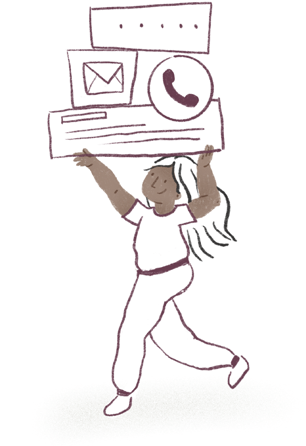 RECORRIDO 3 LA ALTERNATIVA DE LA AUTOGESTIÓN▶	El poder de la invención¿Cómo emprender proyectos autogestionados? ¿Es posible crear y sostener proyectos de ma- nera independiente? ¿Cómo reinventar y rein- ventarse en épocas de crisis? ¿De qué manera la innovación y el espíritu emprendedor favorecen la iniciativa de proyectos? Las y los invitamos a leer el siguiente texto de Mario Shujman sobre la autogestión:▶ Concepto y naturaleza de la empresa autogestionada«Las empresas, las organizaciones y los em- prendimientos de autogestión, son aquellas organizadas para la producción de bienes y servicios, en las cuales los trabajadores que  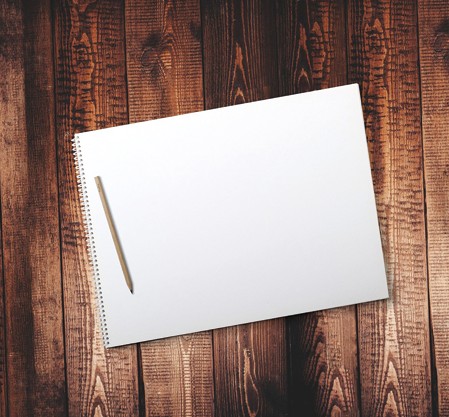 Figura N° 3. Fuente: https://pixabay.com/es/photos/bloc-de- notas-bloc-de-dibujo-1558811/las integran dirigen todas las actividades de las mismas, y aportan directamente su fuerza de trabajo, con el fin primordial de realizar actividades productivas y recibir, en proporción a su aporte de trabajo, beneficios de tipo económico y social. Estas organizaciones materializan con la participación de los trabajadores en la gobernanza y la gestión de estas entidades, con la propiedad compartida de los medios de producción, y la apropiación de los excedentes, de manera efectiva la democracia política, económica y social, y son simultáneamente escuelas de democracia sustancial, en sociedades donde el concepto es formal y vacío de contenidos.Los trabajadores son quienes gestionan y son los propietarios de la empresa o el emprendimiento autogestionario, recibiendo el resultado de su trabajo. El excedente producido retorna a quienes lo originaron, y ello descarta la concepción de lucro que permite que parte del excedente retorne a quien no lo produjo, remunerando al capital.La empresa y el emprendimiento autogestionario, construyen y propician entre sus integrantes lazos de reciprocidad, solidaridad y ayuda mutua, que constituyen el camino para construir una sociedad hegemonizada por principios humanitarios y hacer posible la reproducción ampliada de la vida, en desmedro del hegemónico egoísmo y competitividad capitalista.Rasgos esenciales del trabajo autogestionario:El trabajador asociado y autogestionario es sustancialmente un «trabajador» en lucha por construir una empresa con rostro humano, en procura de un trabajo sustancialmente digno y decente y como tal acreedor a los derechos humanos económicos y sociales. Por su naturaleza, es un trabajo básicamente diferente al trabajo dependiente, y al trabajo autónomo, y que debe ser regulado específicamente.La naturaleza del trabajo asociado y autogestionario, aunque tiene importantes similitudes, exhibe sustanciales diferencias con la que sustenta al trabajo dependiente o subordinado y al trabajo autó- nomo. La dirección, la administración y el contralor del trabajo autogestionario la deben ejercer con iguales derechos todos los trabajadores de la empresa, quienes a su vez deben establecer en ejercicio de la facultad colectiva de auto regulación, un reglamento de trabajo, que sistematice la organización de la actividad, y la disciplina necesaria para asegurar la eficiencia que garantice su sustentabilidad. Se trata de trabajo «coordinado». Cada asociado trabajador gestiona la empresa coordinando con todos sus compañeros de trabajo, cómo se gobierna y administra la empresa o el emprendimiento, y cómo se ejecuta ese trabajo. «ActividadCarta del trabajador autogestionario, Mario Shujman (2019)¿Cómo describirían el concepto de empresa «con rostro humano»? ¿A qué se referirá Shujman con esta expresión? ¿Cuál será la contrapartida a esta frase? ¿Pueden dar ejemplos?¿Pueden identificar este tipo de empresas en su localidad y la región? Busquen información acerca de su formación y constitución.¿Cómo sintetizarían las características más importantes de este proyecto? Seguramente conocerán en su barrio o dentro de su círculo de familiares y conocidos a alguien que —por su actividad independiente— se considere emprendedor. Traten de con- tactarlo y que les cuente cómo surgió la idea del emprendedurismo, cómo fueron los inicios, sus primeros tiempos. También, cómo gestiona su trabajo, cómo se organiza, si tiene cola- boradores, de qué manera promociona sus productos, si logró expandirse, de qué manera la pandemia obstaculizó o fortaleció el proyecto. Expongan la información relevada y realicen una puesta en común con sus compañeros y compañeras. Analicen de qué manera las y los entrevistados identificaron las oportunida- des, qué construcción propia han realizado, qué aprendizajes vivenciaron, cuáles son las principales potencialidades de su proyecto, de qué manera solucionan los problemas, ¿son propuestas creativas, innovadoras?Después de la puesta en común, reflexionen sobre las ventajas de estar atentos y observar de manera cotidiana las tendencias que se están dando en la sociedad, en el entorno, para encontrar allí oportunidades que permitan hacer cambios o mejoramientos, impulsar nuevas ideas en beneficio propio o de la comunidad, tanto en el ámbito productivo como de desa- rrollo personal. Reúnan las conclusiones en un texto común y socialicen con otro quinto o sexto año de otra modalidad u otra escuela. Busquen en redes sociales, diarios o revistas, publicidades de emprendimientos que han surgido en los últimos tiempos. Hagan un listado. Vean qué oportunidades pueden llegar a aparecer en sus lugares de residencia. Generen ideas a partir de la observación y la interro- gación de lo cotidiano. ¿Hay necesidades? Identifíquenlas y vean si hay alguna oportunidad para emprender. Este pensamiento creativo se denomina «pensamiento divergente», es de- cir, es un pensamiento que fluye, que es flexible y original, no se bloquea ni teme, se lanza a lo nuevo, es una manera de ejercitar el pensamiento sin censura, sin miedos, sin prejuicios. Luego, analicen si hay otras iniciativas de ese estilo. ¿Qué las distingue de las de ustedes? ¿Quiénes serían los destinatarios de ese proyecto? ¿Se animan a darle un nombre y a imagi- narlo? ¿Cómo lo proyectarían?Algunos itinerarios de búsqueda…En estas instancias, es importante informarse, conocer las opciones que desde distintos esta- mentos del Estado ofrecen a quienes desean formarse y proyectarse en la autogestión. Aquí, les presentamos algo de esa información que encontramos y que invitamos a explorar y profundizar.¿Sabían que el Ministerio de Trabajo de la Nación tiene un programa de trabajo autogestionado?«El Programa tiene por objetivos mantener y generar puestos de trabajo, promocionando y forta- leciendo unidades productivas autogestionadas por los trabajadores y mejorar su competitividad y sustentabilidad, así como las condiciones de higiene y seguridad de los trabajadores, promoviendo la mejora de las condiciones y el medio ambiente de trabajo. Está dirigido a unidades productivas autogestionadas por sus trabajadores que provienen de procesos de recuperación de empresas (empresas y fábricas recuperadas), o las generadas directamente por iniciativa de trabajadores.»Más información en: https://www.argentina.gob.ar/trabajo/autogestionado¿Sabían que el Ministerio de Producción, Ciencia y Tecnología de la provincia de Santa Fetiene un programa denominado «CREAR comunidad emprendedora»?«Es un programa de vinculación, formación y colaboración para la promoción y financiamiento a emprendimientos sostenibles, asociativos y de la Economía Social santafesina, a cargo de la Se- cretaría de Desarrollo Territorial del Ministerio de la Producción y gestionado conjuntamente a un consorcio conformado por la Fundación Banco Coinag y Fundación Federada.»Más información en: https://www.santafe.gov.ar/index.php/web/content/view/full/223835/(subtema)/192166¿Sabían que el Ministerio de Trabajo de la Nación tiene el programa Jóvenes con Más yMejor Trabajo?«Es un programa de capacitación y orientación laboral para jóvenes de entre 18 y 24 años que quieren acceder al mundo del trabajo. Se realiza el Curso de Introducción al Trabajo, que es un taller de preparación laboral que tiene una duración máxima de 3 meses.»¿Sabían que existe un programa del Gabinete Joven del Gobierno de la Provincia de Santa Fe que busca generar y fortalecer emprendimientos juveniles de triple impacto (sociales, económicos o ambientales) con el objetivo de fortalecer la autonomía de la juventud san- tafesina y contrarrestar el desempleo juvenil?«Los beneficios de las personas seleccionadas son: aporte económico, capacitaciones, formali- zación del emprendimiento, participar en Rondas de Emprendedores Jóvenes, obtención de un Certificado de Elegibilidad que posibilita obtener créditos o microcréditos para seguir potenciando el emprendimiento. Algunos emprendimientos: diseño sustentable, innovación tecnológica, car- pintería, accesorios y talabartería, alimentación saludable, textiles y calzado, herrería. »Más información en: www.santafe.gob.ar/index.php/web/content/view/full/216196/(subtema)/93685 ▶	Conectar con el deseoEl momento, la decisión, el contexto, las oportunidades, lo que quieren los padres, lo que hace falta, las inseguridades, y muchas variables más se hacen presente a la hora de tomar una decisión que, según entendemos, nos compromete en el futuro. Darnos la oportunidad de poder conectar con nuestro deseo, con aquello que nos gusta, que nos apasiona, que nos moviliza. A veces, las circuns- tancias son el obstáculo y aquello que nos gustaría ser y hacer, queda en el terreno de los anhelos o los sueños. El deseo, siempre pujante en nosotros, puede ayudarnos a encontrar aquello que quere- mos hacer con las posibilidades que se nos presentan, aunque más no sea para equivocarse y volver a trabajar sobre nosotros, para que cada decisión nos encuentre con otro aprendizaje nuevo.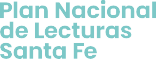 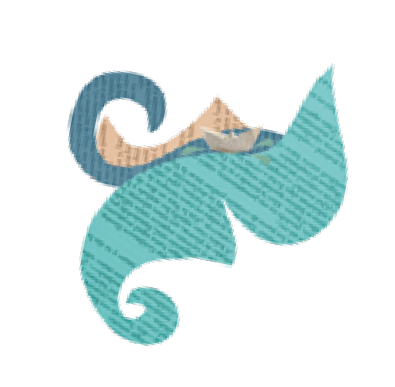 De orilla a orilla por la piel de las palabras La poesía es puente, posibilidad, porque de poesía somos. ¿Sabían que chicos y chicas de Secundaria de la provincia de Santa Fe se encuentran en el taller virtual «De Poesía somos» para leer y escribir poemas? Pueden participar de este convite, pregúntenles a sus docentes. Tus ojos soncomo las últimas hojas del árbolal final del otoño,como las primeras hojas del árbol al principio de la primavera, como el árbol en llamastras la caída del rayo,como el árbol que anticipa el bosque, como el único árbol de mi calle, como el árbol que señalael fin de la ciudad.Eduardo Abel GiménezPueden buscar el libro Tus ojos de Eduardo Abel Giménez y Cecilia Afonso Esteves en la Biblioteca escolar.RecomendamosLa Historia se proyecta a partir de los cuerpos, significantes visibles y ocultos que hablan más allá de los discursos. Cuerpos que muestran, cuerpos que dicen y que callan, cuerpos que son lenguaje. El cuerpo es también inscripción de la memoria. Las y los invitamos a leer el libro Me acuerdo de Martín Kohan. ¿Se animan a ensayar un tipo de escritura como la de Martín Kohan? Las y los invitamos a revisitar recuerdos y ponerlos en palabras.BibliografíaGiménez, E.; Afonso Esteves, C. (2014):Tus ojos. Buenos Aires. Calibroscopio Ediciones. Kohan, M. (2020): Me acuerdo. Buenos Aires. Ediciones Godot. ▶	Arte en movimiento«Si no puedes imaginar algo, tampoco lo puedes crear, pero todo lo que puedas imaginar, es real» Alexander Calder.Las y los invitamos a explorar desde los lenguajes artísticos algunos de los conceptos trabajados en las páginas anteriores. Alexander Calder es el precursor de la escultura cinética (con movimiento) a la que su amigo, el artista Marcel Duchamp, propone llamar «móvil» («mobile»). Por lo general, son estructuras que cuelgan del techo (las que no están suspendidas se llaman «standing mobile», algo así como «móvil de pie»). Calder trabaja, también con la contrapartida, estructuras estáticas, sin movimiento, a las que otro amigo y artista, Jean Arp, para diferenciar de los «mobile» propone llamar «stabile». Estas estructuras suelen poseer formas simples, estar trabajadas en chapa (por lo general, pintadas de rojo), y alcanzar un tamaño monumental, que las vuelve ideales para ser instaladas en espacios públicos. Es por ello que hoy son parte de algunas de las ciudades más famosas del mundo. ¿Qué encuentran de inestable o estable en este tiempo de finalización de etapa secundaria? ¿Qué sentimientos o situaciones consideran que permanecen estables, y cuáles sufren una cierta ines- tabilidad ? ¿Cómo se relacionan con eso? ¿Qué actitud toman ante la inestabilidad y la estabilidad?ActividadLas y los invitamos a construir dos estructuras, una en equilibrio, y otra estable, con elementos que tengan en su casa o que puedan crear moldeando, ensamblando, apilando, construyendo, pegan- do o recortando distintos materiales para llegar a una creación propia. Pueden registrarlos con una foto, para poder compartirla con los compañeros y compañeras.Ayuda para la propuesta:Investiguen desde las matemáticas y la física, o con ayuda de los docentes, sobre las con- diciones necesarias para que algo pueda estar en equilibrio, o totalmente estable. También pueden googlear a los artistas que se mencionaron anteriormente para ver sus obras, sus pensamientos y búsquedas en relación a su creación.Prueben con distintos materiales y formas que puedan combinar, para llegar a las dos es- tructuras buscadas. Pueden personalizarlas como más les guste, probar las distintas posi- bilidades de movimiento que tengan o no, los distintos puntos de vista para el registro, y la mejor manera de poder materializarlas. Si son materiales que luego deben volver a su uso habitual, es importante poder registrar la obra.Una vez que tengan las estructuras construidas, compartan las fotos con el docente, con una breve descripción del proceso creativo. De este modo, se podrán observar las múltiples maneras de expresar las ideas y sentimientos que atraviesan en esta etapa tan particular.▶	Momento de cierreDesde el lenguaje musical, el artista Uruguayo, Jorge Drexler, en la canción «Movimiento», nos invita a pensar la importancia del movimiento en sus múltiples dimensiones. «Atravesamos desiertos, glaciares, continentes. El mundo entero de extremo a extremo. Empecinados, supervivientes. El ojo en el viento y en las corrientes la mano firme en el remo.Cargamos con nuestras guerras, nuestras canciones de cuna, nuestro rumbo hecho de versos, de migraciones, de hambrunas.Y así ha sido desde siempre, desde el infinito. Fuimos la gota de agua viajando en el meteorito, cruzamos galaxias, vacío, milenios. Buscábamos oxígeno, encontramos sueños.»En esta etapa de tantas inestabilidades, incertidumbres y movimientos, es posible, igualmente, ser esa gota de agua viajando en el meteorito, cruzar galaxias, vacíos, milenios... buscar siempre oxígeno, que permita ser plenos, vitales, sensibles, para encontrar los sueños. Las y los invitamos a escribir nuevas canciones cuya letra los represente en sus propias búsquedas, que inspiren sus destinos. Para escuchar la canción Movimiento pueden ir al siguiente enlace: https://youtu.be/lIGRyRf7nH4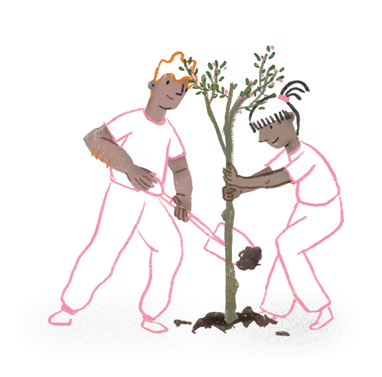 RECORRIDO 4  DE REPARACIONES Y SANACIONES: EDUCACIÓN AMBIENTAL▶	Del mundo en que vivimosEl conocimiento de la educación ambiental nos posibilita valorar, gozar y conocer los territorios y fortalecer la participación ciudadana. La cuestión ambiental nos invita a enfrentarnos con el desa- fío de analizar la relación sociedad-naturaleza desde su complejidad, no fragmentariamente, sino desde diferentes aristas, donde muchas veces son más los interrogantes que se presentan que las soluciones.▶	Obsolescencia programada y consumismoUno de los principales factores negativos del modelo de producción y consumo de la ac- tualidad es la obsolescencia programada, que consiste en la planeación de la vida útil de un producto, lo que genera mayor cantidad de residuos electrónicos y mayores emisiones de gases contaminantes debido al aumento de actividades en las fábricas y la extracción de materiales. Esto supone un grave problema ambiental para el planeta, puesto que cada año se generan hasta, aproximadamente, unos cincuenta millones de toneladas de residuos electrónicos que en un altísimo porcentaje —en torno al 85 %— son desechados, principalmen- te, sin ningún control y lo que supone un ries- go para el entorno y para la salud de personas, animales, plantas, y demás seres vivos.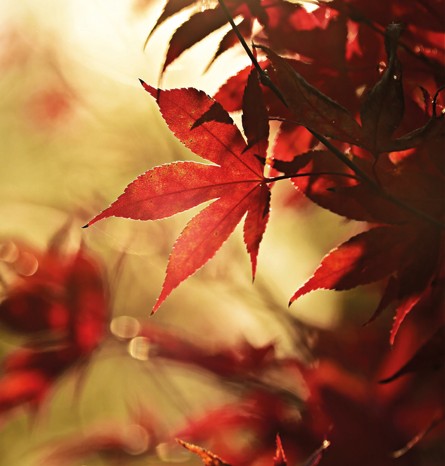 Por ejemplo, en nuestro país se estima que se cambia de teléfono celular a los 18 meses. Es fácil encontrar una excusa para cambiar de te- léfono: quedó desactualizado, no rinde igual, no tiene 4G (o 5G, o 6G o lo que venga des-Figura N° 4. Fuente: https://pixabay.com/es/photos/ hoja-de-oto%C3%B1o-rama-%C3%A1rbol- colorido-3807381/pués), la batería no funciona bien, se rompió la cámara de fotos.	o, simplemente, pasó de moda. Sin una obsolescencia programada un equipo debería durar, según expertos, de seis a ocho años. Más información en Fundación FENISS (Energía e Innovación Sostenible sin Obsolescencia Programada). 10 ActividadDebatan sobre las principales consecuencias de estas prácticas hacia el ambiente. Para ampliar la información, si tienen conexión o algún dispositivo habilitado por sus docentes, en tal caso, pueden acceder en los siguientes enlaces de artículos y noticias relacionadas a la temática:«Productos «para toda la vida»: el fin de la obsolescencia programada». La Nación. 6 de Julio de 2019: https://www.lanacion.com.ar/lifestyle/productos-para-toda-vida-fin-obso- lescencia-programada-nid2265010/«La basura electrónica en 4 gráficos: cómo el mundo desperdicia US$62.500 millones cada año». BBC. 29 de enero de 2019: https://www.bbc.com/mundo/noticias-47032919«Reparadores. Guerra contra la obsolescencia programada». La Nación. 2 de enero de 2021: https://www.lanacion.com.ar/lifestyle/reparadores-guerra-contra-la-obsolescencia-pro- gramada-nid2556103/«¿Qué es la obsolescencia programada? EcoInventos. Noviembre de 2020: https://ecoin- ventos.com/que-es-obsolescencia-programada/«Una obsolescencia programada de la que casi nadie habla». La Nación. 20 de marzo de 2021: https://www.lanacion.com.ar/tecnologia/una-obsolescencia-programada-de-la-que- casi-no-se-habla-nid20032021/¿De qué manera minimizar la generación de residuos en sus hogares? ¿Cómo pueden com- prometerse a llevarlo a cabo?¿Cómo se puede reducir la cantidad de residuos y daños ambientales en un comercio de venta de alimentos? ¿Y en un espacio de consumo de alimentos (bares, comedores, entre otros)? ¿Qué normativas se pueden citar para colaborar en la premisa de «reducción de re- siduos»?¿Las y los estudiantes conocen las prácticas empresariales que llevan hacia un consumismo indiscriminado? En nuestro país hay distintos proyectos que están debatiendo la obsoles- cencia programada. Estos son promovidos por el Estado como por diferentes ONG, por ejem- plo, Nodo TAU (https://tau.org.ar/quienes-somos), una asociación civil radicada en nuestra provincia (ciudad de Rosario) que promueve el cuidado del ambiente, los derechos de las mujeres, de la infancia y la defensa de los derechos humanos y sociales. ¿Qué otras ONG de sus zonas conocen que promuevan el cuidado del ambiente?Para quienes puedan acceder les recomendamos el trailer del documental «Comprar, tirar, comprar….» Pueden verlo en el siguiente link:https://youtu.be/uGAghAZRMyU▶	Residuos de aparatos eléctricos y electrónicosDesde las universidades nacionales también se trabaja para evitar esta obsolescencia de los apa- ratos eléctricos y electrónicos extendiendo sus vidas, reciclando sus partes, recuperando compo- nentes, evitando que lleguen a los rellenos sanitarios. Un ejemplo es la Universidad Nacional de la Plata que desde hace una década cuenta con el programa «e-basura» con el lema de «Extender los ciclos de vida de los equipos con fines sociales». El texto que sigue pertenece a este proyecto y se encuentra disponible en el sitio de la UNLP https://e-basura.unlp.edu.ar/basura_electronica«El problema que nos preocupa y sobre el cual estamos trabajando es que la basura electrónica es vertida a cielo abierto, lo cual resulta altamente contaminante. Los metales y demás elementos que poseen estos Residuos de Aparatos Eléctricos y Electrónicos (conocidos como RAEE) son tóxicos y contaminan el medio ambiente, perjudicando el aire que respiramos, la tierra y el agua que bebemos.La contaminación ambiental afecta, por ende, la salud de todos los seres humanos. Profesionales de la salud detallan los problemas que suponen para el organismo materiales como el plomo (perturbacio- nes en la biosíntesis de la hemoglobina y anemia, incremento de la presión sanguínea, daño a los riño- nes, abortos, perturbaciones del sistema nervioso y disminución de la fertilidad del hombre), el arséni- co (veneno letal), el selenio (desde sarpullido e inflamación de la piel hasta dolores agudos), el cadmio (diarrea, dolor de estómago y vómito severo, fractura de huesos, daños al sistema nervioso, e incluso puede provocar cáncer), el cromo (erupciones cutáneas, malestar de estómago, úlcera, daños en ri- ñones e hígado y cáncer de pulmón), el níquel (afecta los pulmones, provoca abortos espontáneos).Desde E-Basura recibimos tus desechos electrónicos y eléctricos para reutilizarlos, es decir, restau- rarlos para darles una nueva vida útil. Posteriormente los donamos a instituciones sociales sin fines de lucro para reducir la brecha digital y social.»11	ActividadEn el texto se citan algunos elementos químicos. A modo de repaso de lo visto en años an- teriores: ¿en qué lugar de la tabla periódica se encuentran? ¿A qué grupo pertenecen? ¿Son metales o no metales?¿Qué problemas pueden ocasionar estos elementos químicos en nuestra salud y en el am- biente?¿Qué hace la Universidad de la Plata en su proyecto «E-Basura»? El informe Global E-waste Monitor 2020, publicado el 2 de julio de 2020, bajo el auspicio de la ONU, advierte de que en 2019 «se alcanzó el récord de generación mundial de residuos electrónicos con 53,6 millones de toneladas métricas, lo que representa un aumento del 2% en apenas cinco años.» En el nuevo informe se predice, además, que los residuos elec- trónicos mundiales sumarán 74 millones de toneladas en 2030, duplicándose en apenas 16 años. Esto implica que este tipo de desechos son la categoría de residuos domésticos que más rápido crece en todo el mundo, alimentada por un consumo cada vez mayor de equipos eléctricos y electrónicos, con ciclos de vida más cortos y pocas opciones de reparación.Ante el panorama actual, urge pensar alternativas y ya son varias las experiencias que dan cuenta de la necesidad de generar un uso sustentable de los recursos. En relación con esta temática en particular, Santa Fe es una de las provincias que ha puesto la discusión a circu- lar desde hace tiempo.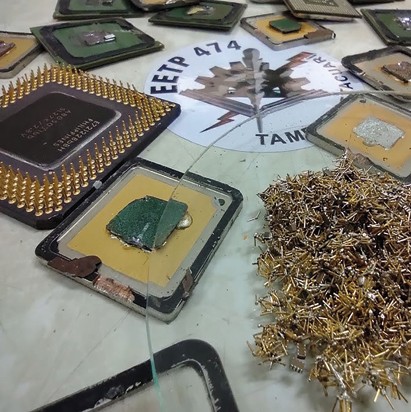 Figura N° 5. Experiencia de «Minería urbana» de la Escuela Técnico Profesional N° 474 «Tambor de Tacuarí» de la ciudad de San Cristóbal.En el ámbito educativo, la Escuela Técnico Profesional N° 474 «Tambor de Tacuarí» de la ciudad de San Cristóbal (Santa Fe) llevó adelante un proyecto denominado «Minería urbana». Chicas y chicos de tercer año, junto a un equipo de docentes y profesionales co- laboradores, recuperaron elementos valiosos y reutilizables de componentes electrónicos en desuso, fundamentalmente oro. En ge- neral, el oro se constituye como el material preferido en la industria de semiconductores, debido a su altísima resistencia a la corrosión, su ductilidad o capacidad de deformarse sin romperse, su baja resistencia eléctrica y su elevada conductividad térmica… ¿Por qué dejarlo en la basura una vez que un aparato electrónico termina su vida útil? Luego de in- vestigar la viabilidad de la extracción de me- tales preciosos como el oro, y de evaluar los marcos legales, las posibilidades viables y el  impacto ambiental de los diversos métodos para lograrlo, docentes, alumnas y alumnos de esta escuela santafesina, optaron por la obtención de este metal por medios físicos. Con- siderando las propiedades de este metal en particular, se aprovechó el modo en el que se emplea para confeccionar los pines de conexión de los microprocesadores de las compu- tadoras, usándose una pistola de calor para desprender el material valioso y recuperable de la placa plástica, sin provocar cambios químicos en los componentes. Los componentes no recuperados se envían a puntos verdes para su posterior tratamiento, y el metal extraído se almacena para ser tratado en un horno de fundición con posterioridad (atendiendo al punto elevado de fusión del oro). Esta experiencia en particular nos muestra que es posible, que pensar con otros puede impulsar acciones colaborativas, que ser sustentables es para todas y todos, que la escuela nos invita a mirar y descubrir un mundo desde otras lógicas.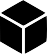 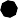 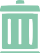 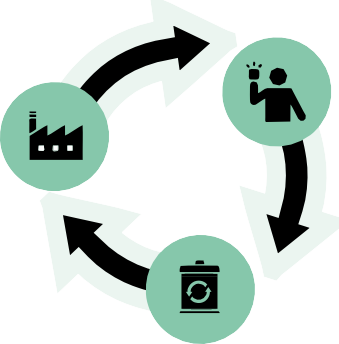 Figura N° 6. Economía lineal y circular. Fuente: https://www.rcinet.ca/es/wp-content/uploads/sites/4/2020/10/istock-1206563958.jpgFigura N° 7. Economía circular. Fuente: https://upload.wikimedia.org/wikipedia/commons/e/e8/La_ econom%C3%ADa_circular_44.jpg Discutan en el grupo clase la experiencia de esta escuela de San Cristóbal. ¿Cómo califica- rían este proyecto? Consulten y busquen información acerca de qué otros metales pueden recuperarse de estos materiales. Busquen información y analicen: ¿cuáles son las características de la Economía circular?  ¿Cómo relacionan el proyecto desarrollado en la escuela de San Cristóbal con el modelo de economía circular? En nuestra provincia, la Ley N° 13940 aborda la gestión integral y sustentable de residuos de aparatos eléctricos y electrónicos en los que involucra a los usuarios y consumidores de aparatos eléctricos y electrónicos a su cumplimiento. Leemos:«Artículo 14 —De los usuarios. El usuario o consumidor final deberá: a) entregar los RAEEs en los sitios establecidos por los productores y distribuidores o en los sitios de recepción o Puntos Verdes que establezca la Autoridad de Aplicación; y, b) contribuir al cumplimiento de lo establecido en la presente, para la efectiva disposición final de los Residuos de Aparatos Eléctricos y Electrónicos (RAEEs).»Averigüen, en sus municipios o comunas, cuál o cuáles son los sitios de recepción de los RAEEs. ¿Cómo pueden darlo a conocer dentro de su escuela o barrio? ¿Qué compromiso ciudadano podemos asumir en este tema? En pequeños grupos, armen una campaña de promoción sobre la temática, incorporen las consecuencias ambientales de la acumulación de estos residuos y las medidas tomadas en su municipio. Pueden diseñar algún flyer o pre- sentación para comunicar en redes sociales y grupos de whatsapp esta problemática acerca de los residuos de aparatos eléctricos y electrónicos. ¿Conocían la existencia de dicha ley? Pueden tener acceso en el siguiente enlace: https://www.santafe.gob.ar/boletinoficial/ver.php?seccion=2020/2020-01-28ley13.940-2020.html▶	La mujer, la salud y la cienciaHistóricamente, muchas mujeres han realizado valiosos aportes a la labor científica. Sin embargo, muy pocas de ellas son reconocidas en el ámbito público. Solo para algunas ha sido más fácil debi- do a sus especiales condiciones familiares favorables, sin embargo, la historia ha invisibilizado sus nombres y sus aportes a la cultura de la humanidad. Tal es el caso de Florence Nightingale, mujer de gran vocación, quien con su legado de escritos e informes impulsó reformas en la administra- ción de hospitales de su época a través de minuciosos estudios estadísticos que fueron el puntapié inicial para la obtención y sistematización de datos en investigación aplicada. Las y los invitamos a conocer su historia:«Florence Nightingale (1820-1910), la enfermera más famosa del mundo, nació en Florencia el 12 de mayo de 1820 en el seno de una familia británica acomodada. Cada 12 de mayo, coincidiendo con el aniversario de su nacimiento, se celebra el Día Internacional de la Enfermería. A partir de 1844, a pesar de la fuerte oposición de su familia logró formarse como enfermera impulsada por lo que ella interpretó como una «llamada divina». Durante los siguientes años, segura de su vocación y de manera autodidacta, se convirtió en una experta frecuentando los centros sanitarios que visitaba en cada uno de sus viajes. En 1853 obtuvo su primer empleo como gerente en un sanatorio de Londres, donde permaneció hasta el estallido de la Guerra de Crimea, en 1854, y durante la cual mostró interés por la higiene y la organización. Se dedicó personalmente a la cura y cuidado de enfermos influyendo en la salud y tratamiento de los pacientes. Se conoce a Florence como la Dama de la Lámpara (Lady with the lamp) porque velaba de madrugada a los heridos y recorría el hospital provista de un can- dil para aliviarlos durante las noches. Pero Florence Nightingale no solo fue la dama de la lámpara, sino que hizo grandes aportes a la matemática y en especial, a la estadística. Aprendió aritmética, geometría y álgebra; y antes de dedicarse plenamente a la enfermería, tuteló a niñas y niños en esas áreas de las matemáticas, con un programa de aprendizaje concreto y bien planificado en los que mostraba una especial preocupación por la educación de las niñas. En sus últimos años, realizó un exhaustivo informe estadístico acerca de las condiciones sanitarias en las zonas rurales de la India, promoviendo la introducción de mejoras en la atención médica y en el servicio de salud pública en ese país. Desarrolló la idea de la necesidad de obtener datos y sistematizarlos. Influyó positivamente en la profesionalización de las mujeres enfermeras y contribuyó a la mejora del ámbito educativo en ese campo. Fue reconocida por sus aportes al campo de la estadística en 1858 como miembro de la Royal Statistical Society, siendo la primera mujer en acceder a ese cargo.»Heredero, I; Menéndez, C; Menéndez, M. y Rilla, C. (2011) Otras miradas. Aportaciones de las mujeres a las matemáticas. Para integrar al currículum de Secundaria. Federación de Enseñanza CCOO.Universidad del País Vasco. (2017)  Florence Nightingale, mucho más que la dama de la lámpara. Mujeres con ciencia. Recuperado de:https://mujeresconciencia.com/2017/08/22/florence-nightingale-mucho-mas-la-dama-la-lampara/Inspirados en la Dama de la lámpara les proponemos resolver algunas actividades matemáticas relacionadas con la Estadística. Las y los invitamos a pensar y resolver ejercicios relacionados con la higiene y las carreras a estudiar.ActividadDurante una semana se anotaron las temperaturas (expresadas en grados centígrados) registradas al ingreso a la escuela de la burbuja 1 de 5to A turno mañana. Los datos obtenidos son los siguientes:35 - 35,5 - 36 - 36,3 - 36,4 - 36,8 - 35,1 - 35 - 36 - 34 - 36,7 - 37 - 36,4 - 35,2 36,2 - 36 - 35,8 - 35 - 36,1 - 35 - 36,2 - 35,1 - 36 - 35 - 34,8 - 37 - 34,9 - 35 - 36 - 34,6 35 - 34,8 - 36 - 35,8 - 36,9¿Cuál fue el promedio de las temperaturas?¿Qué porcentaje de días la temperatura superó esa media?¿Cuál fue la mediana? ¿Y la moda? (Recuerden que la mediana es el valor central una vez que todos los datos están ordenados según su tamaño, y la moda es el valor que se presenta con mayor frecuencia)ActividadTabla N° 1.  Cuadro de productos de higiene Realicen un diagrama circular (o diagrama de torta) que represente la situación.Si se recibe una partida de $15.000 para gastos de higiene por COVID-19. ¿Cuánto dinero invierte la mencionada escuela en cada producto?Realicen una pequeña encuesta en sus hogares y en hogares vecinos acerca de qué elemento de limpieza e higiene mayoritariamente utilizan. Pregunten por los tres elementos más usados. Para que la encuesta tenga más relevancia traten de hacerlo al menos con diez personas co- nocidas. Armen con los datos recolectados una tabla de frecuencia y obtengan los porcentajes. Analicen los resultados y expliquen brevemente por qué creen ustedes que se dio esa situación. ActividadSegún un artículo publicado en UNL Noticias, disponible en: https://www.unl.edu.ar/noticias/news/ view/m%C3%A1s_de_10_000_ingresantes_a_carreras_presenciales_de_la_unl#.YJkxyrVK-  jIV, durante el Ciclo Lectivo 2021, son 10.093 nuevos y nuevas ingresantes quienes estudiarán en la UNL (Universidad Nacional del Litoral) este 2021. El artículo expresa: «De ellos, el 62,2% son mujeres, el 34,2 % son hombres y 3,6% son personas trans, mujer trans, varón trans, otres y no binaries. Esta cantidad es un 14,5 % más que 2020.»Calculen la cantidad de estudiantes mujeres, varones y personas trans, otres y no binaries que se inscribieron en esta universidad en el 2021. Calculen, también, la cantidad total de ingresantes en el 2020. Con los datos de la noticia se ha realizado la siguiente tabla con el total de inscriptos de cada carrera. Tomando como promedio los porcentajes señalados más arriba, completen la siguiente tabla:Tabla N° 2. Inscripciones a carreras de la UNL. Tabla elaborada en base a datos extraídos de https://www.unl.edu.ar/noticias/news/view/m%C3%A1s_de_10_000_ingresantes_a_carreras_presenciales_de_la_unl#.YJkxyrVKjIVRealicen una encuesta dentro del curso acerca de las carreras que más les gusta, produzcan la tabla de frecuencias y el gráfico estadístico que prefieran (de torta, de barras) y comparen lo obtenido con esta publicación.Como puede observarse, la mayoría de las personas que continúan estudios superiores son mujeres, y además se sabe que se reciben con muy buenas calificaciones. Sin embargo, aún hoy algunos puestos importantes están ocupados por hombres. Averiguen con respecto a este tema a qué se llama «techo de cristal».▶	Las mujeres y el techo de cristalLas y los invitamos a leer este artículo periodístico en el que se expone la situación de las mujeres de la ciencia en Argentina: Los obstáculos a las mujeres subsisten en el sistema científico. El techo de cristal es muy difícil de romper.  Por Victoria ArrabalEn Argentina, el 51% de los científicos son mujeres. Un porcentaje que está por encima de Europa y Es- tados Unidos que tienen entre el 35 y 40% o Japón que no llega al 17%. Pero a pesar de ser muchas en los organismos de ciencia y tecnología y en las Universidades, la mayoría están en las categorías más bajas de la carrera y en las áreas sociales y humanísticas, que aún se consideran la periferia del sistema.En Conicet, el principal organismo argentino de ciencia y tecnología, el 54% son investigadoras y más del 60% becarias, pero solo el 25% ocupan cargos directivos en institutos y menos del 20% en los Cen- tros Científicos y Tecnológicos. Sin ir más lejos, el mismo directorio de este organismo cuenta con ocho miembros de los cuales solo dos son mujeres. «Seis a dos, perdemos por goleada», dice Ana María Franchi, la segunda mujer que lo preside en 62 años. Y en cuanto a las Universidades, si bien hay un 60% de alumnas en todas las carreras, menos en las ingenierías, y un porcentaje similar de graduadas y docentes, solo el 12% de estas instituciones públicas nacionales tiene rectoras.Para saber qué pasaba con las mujeres en la ciencia, hace 25 años se creó la Red Argentina de Género, Ciencia y Tecnología. Una de sus fundadoras, Diana Maffía, cuenta que como las mujeres habían entrado a las Universidades recién a fines de los 40, les decían que cuando formaran «masa crítica» iba a ser más igualitario, que era cuestión de tiempo. Por esos años, el 92% de los investigadores del nivel superior eran hombres y solo el 8% mujeres. «Ni imaginábamos que alguna de nosotras podía dirigir el Conicet», dice.(...) Dentro de la carrera de investigador, hoy ellas representan el 61,4% de la categoría más baja, la de asistente y solo el 24,5% de la más alta. De acuerdo a los estudios realizados, se pudo saber que el 75% de las investigadoras superiores eran solteras, algo que no pasaba con los varones. Pensando en los conflictos entre la vida privada familiar y la vida profesional, se realizaron entrevistas cualitativas. Y, a partir de ellas, surgió que para un varón casarse y ser padre no modificaba su carrera, en cambio para la mujer influía en su rendimiento académico.. (...)«Habrá que estudiar el año que viene quién sufrió más el impacto de la pandemia en relación a su trabajo de investigación, considerando el aislamiento, la rutina doméstica y el acompañamiento a los niños. Esto hace que muchas veces, a expensas de una vida personal, se haga una carrera laboral», sostiene.(...) ¿Hay peor o mejor ciencia si hay más mujeres?, interroga y considera que esto implica repensar la manera de hacer ciencia. «La creatividad de la ciencia es algo que está alimentado por el resto de tu vida. Cuanta más diversa sea la comunidad de creación científica, más ricas van a ser las posibilidades de hipótesis a tener en cuenta. Luego vendrá el rigor de la puesta a prueba, de la constatación, de la rigurosidad con la que se analicen esas hipótesis. Pero la parte de creatividad indudablemente se limita y se empobrece si esa comunidad es limitada», sostiene.Y recuerda que en un primer momento así era la comunidad científica, totalmente androcéntrica: todos varones, blancos, ricos, propietarios, capaces, heterosexuales y la mayoría protestantes. Enfatiza que las mujeres estaban expulsadas por su mera condición de género pero muchas otras comunidades de varones también, como los indígenas y los afrodescendientes «porque producían un tipo de conoci- miento que no se avenía con la racionalidad europea».«Hay muchas marginalidades en la ciencia latinoamericana y argentina. Está la de las mujeres pero también la exclusión de otros saberes, de la lengua, de la periferia geopolítica y la pobreza. Muchas veces los temas dominantes en una disciplina tienen que ver con los intereses de ciertos lugares del hemisferio y no con los que son relevantes para nuestra propia vida».ActividadRosario12; 18 de octubre de 2020 Recuperado de: https://www.pagina12.com.ar/299785-el-techo-de-cristal-es-muy-dificil-de-romperLuego de conocer la historia de Florence Nightingale y de leer este artículo, ¿qué es lo que pueden decir acerca del lugar de las mujeres científicas en el transcurso de la historia?¿A qué se refieren con la expresión «el techo de cristal»? ¿En qué otros ámbitos se pueden reconocer estas limitaciones? ¿Pueden dar ejemplos?¿Cómo se describe la comunidad científica? ¿Por qué se utiliza el término «androcéntrica»? ¿A qué hace referencia? ¿Quiénes, además de las mujeres, sufren esta discriminación? ¿A qué se le adjudica?«Muchas veces los temas dominantes en una disciplina tienen que ver con los intereses de ciertos lugares del hemisferio y no con los que son relevantes para nuestra propia vida», se afirma. Junto a sus docentes, pueden conversar acerca de esos «saberes» que quedan relegados. Amplíen sus miradas, por ejemplo, hacia la Historia, la Música, las Artes visuales, la Literatura... ▶	Momento de cierre«La civilización que confunde a los relojes con el tiempo, al crecimiento con el desarrollo y a lo grandote con la grandeza, también confunde a la naturaleza con el paisaje, mientras el mundo, laberinto sin centro, se dedica a romper su propio cielo».Eduardo Galeano-2005 Úselo y tírelo¿De qué manera podemos recuperar nuestros propios cielos?¿Cómo repensar nuestro vínculo con el mundo natural?¿Qué otras confusiones —a la manera de Galeano— podemos encontrar en nues- tra cotidianeidad? Piensen alternativas para seguir escribiendo y continuar esta cita. Compartan las producciones y reúnanlas en un texto en común. 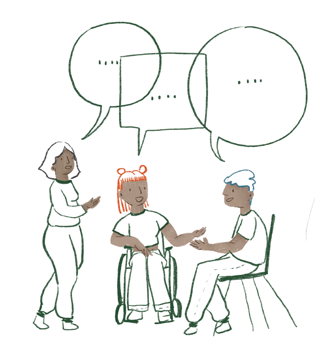 RECORRIDO 5  HACIA UNA CONSTRUCCIÓN DE LO COLECTIVO▶	Resignificar lazos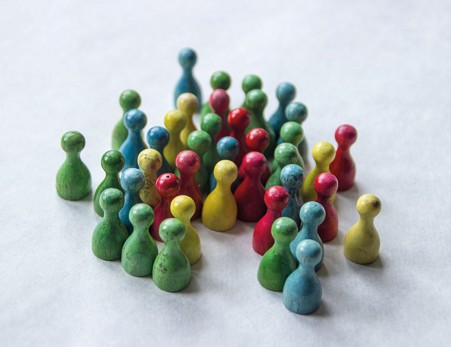 Las palabras nos habitan. Las palabras nos en- cuentran. Las palabras compartidas y escucha- das nos ayudan a generar un espacio nuevo a pesar de los nuevos límites impuestos por la pandemia. Una nueva manera de relación con el otro nos espera para resignificar lazos, para darnos nuevas oportunidades de encuentro. Quizás existía ya una cierta manera de vivir ais- lados, ¿no? Luciano Lutereau (psicoanalista, filósofo), en entrevista con la agencia Paco Urondo nos ayuda a pensar en aquellos límites que quedan expuestos con la cuarentena. Límites en los cuáles ya veníamos viviendo. La reflexión pro-Figura N° 8.   Fuente: https://pixabay.com/es/photos/color- escritorio-de-papel-sociedad-3207345/puesta por el psicoanalista, menciona también una nueva posibilidad para redefinir nuestra manera de relacionarnos.«APU: ¿Podés ampliar esta idea que mencionaste en otra entrevista sobre que vivimos en cuarentena hace mucho tiempo?L.L.: Y sí. En realidad, como dije antes, la respuesta ansiosa que tuvimos frente a la cuarentena lo que hizo fue potenciar un tipo de vida. Con la cuarentena no es que empieza un nuevo orden, un nuevo estilo de vida. La cuarentena nos mostró los límites de la vida que veníamos llevando. Ya veníamos acostumbrados al encierro. Ya veníamos acostumbrados a la ansiedad, a la hipocondría. Al no poder parar. En este sentido, para muchas personas (algunas ya se venían dando cuenta y a otras ya les lle- gará el momento), empieza un tiempo de redefinir ciertos horizontes. Algo que me parece lindo de este tiempo es encontrar padres que me pueden contar que se reencuentran con sus hijos y los empiezan a conocer distinto. Acostumbrados a los tiempos productivos, como pueden ser los de una casa, por ejemplo, los despierto, los llevo a la escuela, los paso a buscar. Después a inglés o a natación, les hago la cena y a dormir. En todo eso no hay encuentro.Hay un punto ahí donde no se puede descubrir un tipo de afuera distinto que no es el afuera para estar haciendo cosas, sino que es el afuera del encuentro con otro. Esto mismo lo podemos utilizar para explicar las aplicaciones amorosas. Lo que muestran esas aplicaciones de encuentros amorosos, es una gran fragi- lidad para poder encontrarse con otros. Es preciso en esas aplicaciones hacerse preguntas con otros. Por lo general, son preguntas que no llevan a mucho, porque son preguntas que tienen algo más o menos en co- mún con el otro, pero lo que hace vínculo entre dos personas no es justamente lo que tienen en común (...)Algo que te acerca del otro es justamente todo lo que no tenes en común. Ahora el punto es como no estigmatizar la diferencia con el otro y no volverla como algo a aplazar. Y más bien ver eso como una interpelación que quizás, de máxima, nos puede llevar a repensar nuestra propia vida.En ese sentido, conocer a alguien siempre es repensarse. Es una estupidez pensar en alguien en tér-minos de que te sume. A veces se dice «necesito alguien que me sume» o «ver qué me aporta esta persona». Si lo pensás, está todo planteado en términos de acumulación.Más bien conocer a alguien o el vínculo con otro es para perder cosas, para perderse a uno mismo. Es para darse cuenta de cuántas cosas uno puede poner en cuestión y transformarse en otro. Eso es lo más anticapitalista que hay de un vínculo. Es todo para perder. Encontrarse con otro para perder.» ActividadEntrevista completa: https://www.agenciapacourondo.com.ar/cultura/luciano-lutereau-la-cuarentena-nos-mostro-los-limites-de-la-vida-que-veniamos-llevando¿A qué hará referencia Lutereau con la expresión: «el afuera del encuentro con el otro»? ¿Qué implica estar afuera de algo o de alguien?¿Las relaciones se construyen desde aquellas cosas que tenemos en común o desde nues- tras diferencias? ¿Qué implicaría cada una de las opciones?¿Les resulta fácil aceptar la diferencia del otro? ¿Cómo mirar lo que se entiende como «dis- tinto»? ¿Se relacionan fácilmente con otros?Luciano Lutereau sostiene que «el vínculo es todo para perder. Encontrarse con otro para perder.» ¿Están de acuerdo con esta afirmación? ¿Qué pueden agregar a esta idea?Una vez leído el texto y compartido las reflexiones entre todos y todas, pueden elaborar una breve producción escrita sobre distintas formas de relacionarse o vincularse que han expe- rimentado durante la pandemia. ▶	Coordenadas de continuidad«La continuidad de las vidas de los humanos requiere gestos de recepción y transmisión entre sujetos y generaciones. Se trata de recibir, dar la bienvenida, sostener, cuidar, asegurar el pasaje de los saberes heredados, construir nuevos para los que vendrán después, abrir los senderos de la resignificación, dar y hacer lugar, crear y sostener las reglas para vivir juntos y juntas. Educar es un trabajo político, un acto político. El de reconocer, tender la mano, compartir palabras, lenguajes, culturas, ofrecer el mundo y crear lo común. Excede a lo escolar pero lo escolar es el modo creado para garantizar el derecho a la educación que consiste en volver disponible a todos y a todas, lo común. Por eso, en las sociedades que buscan la justicia no hay desentendimiento posible de la responsabilidad de educar. Es momento de recordar lo obvio: la fragilidad de lo humano y de nuestro mundo impone inventar nuevas coordenadas para la continuidad de las vidas, que a veces parecerían depender de un virus. Sin embargo, el mundo no (de)pende del virus que amenaza, el mundo depende de lo que hagamos colectivamente.»Graciela Frigerio «De puertas y anfitriones» Ministerio de Educación de la Nación  En las Escuelas: acompañar, cuidar, enseñar 2020. «El mundo depende de lo que hagamos colectivamente», dice Graciela Frigerio. Aunque en estos tiempos, todo parece (de)pender del virus, esta pedagoga nos incita a restaurar lazos, abrir cami- nos de resignificación, crear el sentido de un bien común. Se rescata la educación como el modo más genuino de esta restauración. Las y los invitamos a leer el siguiente texto de Ana Campelo, «Cuidarnos junto a otros, no de los otros»:«La vuelta a las clases luego del aislamiento social es una oportunidad de restitución del lazo entre pares, de reanudar la experiencia de estar con otros y otras, de encontrar respuestas colectivas fren- te a una experiencia que ha puesto en jaque el modo en que vivimos. Desde este punto de vista, la pandemia nos pone de cara al desafío de repensar las prácticas pedagógicas, preguntarnos por el sentido de las normas y de la convivencia, abordar temas que históricamente no han tenido lugar en la escuela, ensayar nuevas formas de autoridad más ligadas al cuidado y al amparo de las jóvenes  generaciones. Pero también —y sin pecar de ingenuidad— este escenario puede profundizar la erosión del lazo volviéndose terreno fértil para la restauración de formas autoritarias que se valen de la higiene y las medidas sanitarias como modo de disciplinamiento. La pregunta es cómo resignificar la lógica del cuidado, cómo introducir prácticas que atiendan a los requerimientos sanitarios —ineludibles por cierto— pero que no se reduzcan a ello, que se despeguen del sentido de control de los cuerpos que ha tenido fuerte raigambre en la institución escolar. Porque frente a la fragilidad que la pandemia revela, la tentación a responder con dispositivos de control es mucha. El carácter de acontecimiento imprevisto que representa este virus, ante el cual no hay saber científico que pueda explicarlo de forma fehacien- te, no es sin efectos sobre la subjetividad y el lazo. El desamparo y la vulnerabilidad como condiciones estructurales de la humanidad se reeditan, develando que somos seres a merced de la contingencia. Por tanto, el riesgo ante un virus de transmisión humana que se presenta como una incógnita, como una equis que atenta contra la vida misma, es que se refuerce la representación del otro como amena- za, como fuente de peligro. El antídoto: la apuesta a la posibilidad de responder como colectivo frente al desacomodamiento que esta situación provoca, a hacer lugar para que la idea de cuidarnos entre todos y todas pueda ser construida en la escuela. La apuesta a la solidaridad, a la convicción de que nadie se salva en soledad, de que no se es sin el otro. A alojar el malestar, los efectos de incertidumbre, de ansiedad, de temor, de pérdida. A la circulación de la palabra y a la construcción de nuevas formas de autoridad. A cuidarnos con los otros, junto a los otros, no de los otros. En palabras del psicoanalista español Miquel Bassols, ante el distanciamiento social, el acercamiento subjetivo.»Ana Campelo  Ministerio de Educación de la Nación En las Escuelas: acompañar, cuidar, enseñar 2020 ActividadLes proponemos reflexionar sobre el título de este breve texto que será disparador de nuevas interpretaciones. Busquen ejemplos de frases o expresiones que habitualmente se refieran a ese «cuidarnos de los otros». ¿Quiénes son esos «otros»? ¿Qué palabras los determinan? ¿Qué sentidos hegemónicos, instituidos producen descalificaciones? ¿Desde dónde mira- mos a «esos otros»?La autora centra su texto en los vínculos educativos, ¿pueden trasladarse a otros contextos de la sociedad?¿Cuáles? Se habla de restituir lazos, de reencontrarnos en esa experiencia de estar con otros y otras, de encontrar respuestas colectivas. ¿Qué ámbitos pueden ser contenedores de estas experiencias? ¿La escuela?¿El club?¿El grupo de teatro?¿La escuela de música?¿La familia?...▶	17 objetivos para transformar nuestro mundoEn 2015, la ONU aprobó la Agenda 2030 sobre el Desarrollo Sostenible, una oportunidad para que los países y sus sociedades emprendan un nuevo camino para mejorar la vida de todos y todas, sin dejar a nadie atrás. La Agenda cuenta con 17 Objetivos de Desarrollo Sostenible. Estos son: Fin de la pobreza, Hambre cero, Salud y bienestar, Educación de calidad, Igualdad de género, Agua limpia y saneamiento, Energía asequible y no contaminante, Trabajo decente y crecimiento económico, Industria, innovación e infraestructura, Reducción de las desigualdades, Ciudades y comunidades sostenibles, Producción y consumo responsables, Acción por el clima, Vida submarina, Vida de ecosistemas terrestres, Paz, justicia e instituciones sólidas, Alianzas para lograr los objetivos. Si pensamos en los objetivos más importantes que nos convocan en este cuaderno, podemos elegir dos, «Trabajo decente y crecimiento económico» y «Educación de calidad». Cuando pensa- mos en estos propósitos, quizás los sintamos lejanos, imposibles, fuera de nuestro alcance. Pero considerarlos desde una perspectiva de ciudadano crítico y comprometido, puede llegar a que los reconozcamos como propios, cercanos, posibles de vivir y construir en nuestras elecciones y acciones cotidianas, desde nuestro presente, nuestros territorios, nuestra particular y diversa comunidad. ¿Los leemos?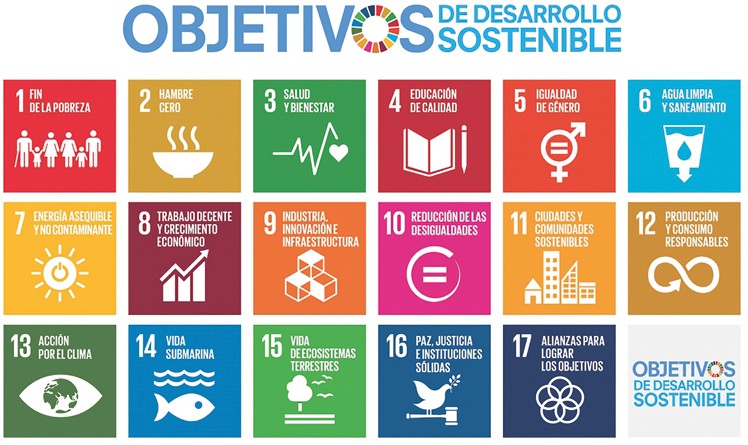 Figura N° 9. Objetivos para transformar nuestro mundo, Naciones Unidas.«Ofrecer a los jóvenes la mejor oportunidad de transición a un empleo decente requiere invertir en educación y formación de la mayor calidad posible, dotar a los jóvenes de las aptitudes que se ajusten a las demandas del mercado de trabajo, darles acceso a la protección social y los servicios básicos independientemente de su tipo de contrato, y garantizar la igualdad de condiciones para que todos los jóvenes aspirantes puedan lograr un empleo productivo sin tener en cuenta su género, su nivel de ingresos o sus antecedentes socio-económicos.»«Garantizar una educación inclusiva y equitativa de calidad y promover oportunidades de aprendi- zaje permanente para todos. La educación es la clave para poder alcanzar otros muchos Cuando las personas pueden acceder a una educación de calidad, pueden escapar del ciclo de la pobreza. Por consiguiente, la educación contribuye a reducir las desigualdades y a lograr la igualdad de género. La educación es también fundamental para fomentar la tolerancia entre las personas, y contribuye a crear sociedades más pacíficas.»ActividadFuente: Naciones Unidas: https://onu.org.gt/objetivos-de-desarrollo/¿Qué vínculos establece el documento entre trabajo y educación? ¿Consideran que es posi- ble —desde sus propias historias— abordarlos de esa manera? ¿Por qué se piensa, muchas veces, estas dos instancias como divididas?¿Qué referencia se hace a la igualdad de oportunidades? ¿En qué oportunidades podemos reconocer diferencias en esta afirmación? Compartan y discutan los ejemplos. «Los gobiernos pueden trabajar para construir economías dinámicas, sostenibles, innova- doras y centradas en las personas, promoviendo en particular el empleo de los jóvenes y el empoderamiento económico de las mujeres». Pongan en consideración este enunciado y discutan en el grupo clase su alcance en su propio contexto.¿Están de acuerdo con la frase, «La educación es también fundamental para fomentar la  tolerancia entre las personas, y contribuye a crear sociedades más pacíficas»? ¿Por qué? ¿Qué ejemplos pueden dar?Recuperen otro de los objetivos que se enuncian y desarróllenlo a partir de sus propias expe- riencias y visiones. ¿De qué manera se puede llevar a la práctica? ¿Quiénes formarían parte de las decisiones? ¿Qué acciones o proyectos se deberían llevar a cabo para concretarlo? Pueden hacer presentaciones grupales acompañadas de imágenes, textos o algún recurso audiovisual. DESPEDIDA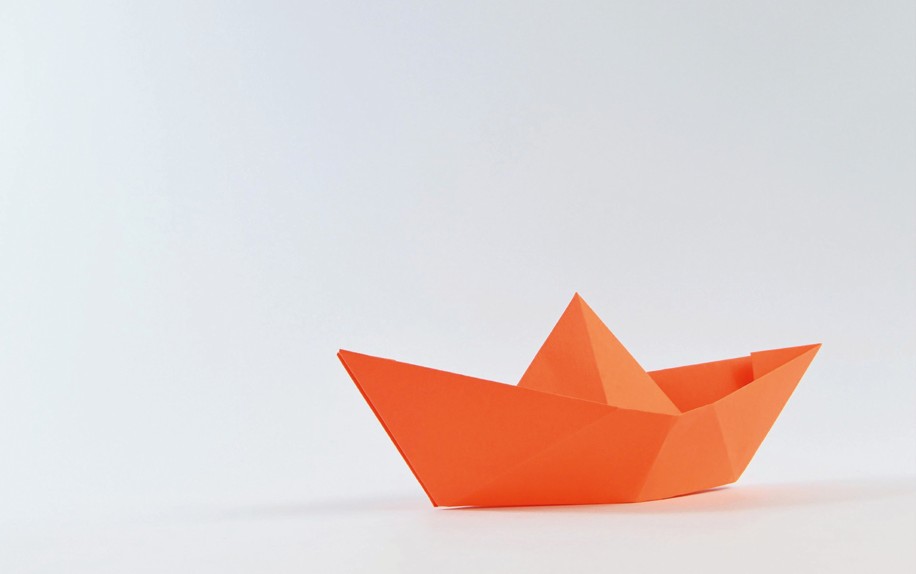 Figura N° 10. Fuente: https://pixabay.com/es/photos/origami-papel-vela-velero-barco-1067673/▶	De puño y letra —La selva espesa de lo real— Juan José Saer«Cada escritor construye su literatura, por íntima que sea, con el mundo que tiene a su alcance; la tajada de vida empírica que alimenta su imaginación es la savia secreta que justifica cada uno de los signos que estampa sobre el papel. A los escritores argentinos les tocó vivir en un país agitado por inacabables conflictos. Y hoy solo siguen siendo legibles aquellos que se aventuraron en la selva de esos conflictos y fueron capaces de forjar a partir de ellos su propia tradición.»Juan José Saer Juan José Saer es un escritor santafesino que trascendió las fronteras sin pasar por Buenos Aires, es decir, obtuvo reconocimiento internacional sin mediar con la centralidad de la capital. Es raro, ¿no? Saer nació en un pueblito que se llama Serodino (si van por la ruta a Rosario, van a ver a la izquierda un cartel), aunque vivió siempre en Santa Fe hasta 1968 que se traslada a París con una beca de la Alianza Francesa. Perteneció a lo que se llamó Grupo Litoral, un grupo de escritores y periodistas de Santa Fe y la Universidad Nacional del Litoral.Leer Saer no es fácil. Sus textos nos instalan en otra realidad a construir. Aparecen fragmentos, instantes, flashes, los géneros se diluyen. La incertidumbre y la vacilación rodean esa región de lo real y se instalan en el texto que desbarranca el realismo. ¿Qué significa que el realismo se desba- rranque? Para Saer, la realidad no es solamente esto que vemos, la realidad es mucho más espesa (él la compara a una selva), mucho más conflictiva. La realidad tiene capas, pliegues, zonas borro- sas, espacios del pasado. En su literatura, parece que el tiempo no transcurre. No vamos a tener esa «acción» del relato tradicional, realista. No vamos a tener núcleos narrativos. Parece que no pasa nada. «Parece», pero en ese «parecer» ocurren cosas. Si esta idea la trasladamos a nuestras vidas, en la mayoría de nuestras vidas tampoco pasa «nada», pero «pasan». El mismo Saer se refiere a la «aventura monótona de la existencia» que en la escritura, logra «remover». Vamos a descubrir que en esa nada pasa todo. El presente, para Saer, es imposible de aprehender, es imposible de retener porque al mismo tiempo que estamos escribiendo esto, lo que escribimos es pasado. Al escribir, podemos ir desprendiendo las capas de nuestra escritura. Así procede Saer. Descompone la realidad (como cuando nos acercamos a un televisor y vemos la pantalla pixelada, brumosa, borrosa) hasta atomizarla, y hacerla microscópica.En una entrevista, el mismo Saer nos describe minuciosamente cómo escribe. La vinculación entre cuerpo y escritura es estrecha, casi imperceptible: la mano y el texto «forman una especie de esfe- ra donde el cuerpo recibe el útil y lo envuelve como en un capullo». Su preferencia de la escritura a mano y la descripción de todo lo que ocurre en el acto de escritura, ese librar del secreto, hacen de su propio cuerpo, el paradigma del mundo. Esta corporeización del acto de escritura lleva marcas en el cuerpo. Vemos entonces qué es lo que Saer señala a partir de esta fusión cuerpo-corpus : «Escribir es así una especie de traslado en que lo vivido pasa a través del tiempo, de un cuerpo a otro». Leemos un fragmento:«Por otra parte todo el cuerpo interviene en el acto de la escritura, el cuerpo material, macizo, sentado en la silla, sin cesar en movimiento y acompañando con sus latidos, sus estremecimientos, sus sobre- saltos, al trabajo de escritura. Las piernas, allá abajo, las nalgas y los muslos que reposan en la silla, los músculos, los nervios, el cerebro, la sangre. La respiración cambia, se modifica; el hambre y la sed acosan, el humo de los cigarrillos entra y sale de los pulmones. A la menor hesitación, a la menor duda, la cabeza se mueve, gira hacia la ventana, hacia lo Abierto, como diría Rilke; después, tras una pausa, los talones empiezan a golpear, impacientes, contra el piso. Al mismo tiempo un cuerpo imaginario, inerte, interno, enturbia continuamente a las imágenes que la escritura trata de dar forma; muchos cuerpos, fragmentarios, fugaces, se presentan a la conciencia, a la memoria o a la imaginación, sin haber obedecido, aparentemente, a ningún llamado y como aparecen desaparecen. La escritura, en el sentido grafológico, perfectamente individualizada, lleva las marcas del cuerpo que la ha sembrado en la página. Y ese cuerpo, cuyos 288 innumerables signos pueden seguirse en los trazos de lo escrito, se deposita poco a poco, a lo largo de los años, en la obra que es, según la vieja denominación latina, también ella, un corpus. Escribir es así una especie de traslado en que lo vivido pasa, a través del tiem- po, de un cuerpo al otro. Saer, Juan José, Entrevista concedida a Gerade de Cortanze en El concepto de Ficción.▶	De la libertad de los recuerdosEn toda la obra de Saer, es reconocible una zona, una zona que tiene que ver con Santa Fe, el Para- ná, Colastiné, Rincón, pero también una zona de la memoria. Se habla de la obra de Saer como una gran saga, una gran historia, cuyos personajes están anclados y se mueven en distintos tiempos en ese sitio imaginario que los lectores indiscutiblemente vinculamos al Litoral. Siempre son los mismos personajes conformando esa gran obra. Cuando Saer habla de los recuerdos, no habla solo del pasado sino del presente. Los recuerdos no aparecen en un depósito o en las fotos guardadas en el ropero. Los recuerdos (difusos, fragmentados, inconclusos, remotos, insistentes, dolorosos) están aquí, en el presente y forman parte de nuestra materialidad, se hacen tan «reales» como lo que acostumbramos a nombrar como realidad. Las y los invitamos a leer el siguiente texto:RECUERDOS, Juan José SaerAquí me tienen con la voz a medio extinguir y lleno de recuerdos. Han de regirse por alguna ley; eso es seguro. Pero para encontrarla es necesario vaciarse de ellos, darse vueltas, como un guante. La cro- nología, en todo caso, es sabido, no les incumbe. La cárcel filosófica que nos tiene a todos adentro, ha tomado por asalto hasta nuestros recuerdos, decretando para ellos la ficción de la cronología, Y sin em- bargo, siguen siendo, obstinados, nuestra única libertad. A menos que se vuelvan obsesión. Entonces obedecen a una especie de ley de excepción, rigurosa y perentoria alguien los llamó «martillantes». Con una regularidad que les es propia, ciertos recuerdos de anécdota mínima, sin contenido narrativo aparente, vuelven una y otra vez a nuestra conciencia, neutros y monótonos, hasta que, de tanto vol- ver, nuestra conciencia los viste de sentimientos y de categorías: como cuando a un perro vagabundo, que pasa a contemplarnos mudo, todos los días, ante nuestra puerta, terminamos por ponerle un nombre. Una narración podría estructurarse mediante una simple yuxtaposición de recuerdos. Harían falta para ello lectores sin ilusión. Lectores que, de tanto leer narraciones realistas que les cuentan una historia del principio al fin como si sus autores poseyeran las leyes del recuerdo y de la existencia, aspirasen a un poco más de realidad. La nueva narración, hecha a base de puros recuerdos, no tendría principio ni fin. Se trataría más bien de una narración circular y la posición del narrador sería semejante a la del niño, sobre el caballo de la calesita, trata de agarrar a cada vuelta los aros de acero de la sortija. Hacen falta suerte, pericia, continuas correcciones de posición, y todo eso no asegura, sin embargo, que no se vuelva la mayor parte de las veces con las manos vacías. Hay muchas clases de recuerdos. Por ejemplo, recuerdos globales. En mi infancia, en las siestas de verano, mis tíos llegaban en auto del pueblo vecino y el radiador niquelado, que brillaba al sol, estaba lleno de mariposas amarillas, aplas- tadas entre los alvéolos de metal. La representación que me queda no corresponde a ningún aconte- cimiento preciso. Es un resumen, casi una abstracción de todas las veces que vi radiadores llenos de mariposas. Y sin embargo, es un recuerdo. Hay también recuerdos inmediatos: estamos llevando a los labios una taza de té y nos viene a la memoria, antes de que la taza llegue a su destino, la fracción de segundo previa en la que la hemos recogido, sin ruido, de la mesa. Y hasta me atrevería a decir que hay también una categoría que podríamos llamar recuerdos simultáneos, consistente en recordar el instante que vivimos mientras lo vamos viviendo: es decir, que recordamos el gusto, de ese té y no de otro, en el momento mismo en el que lo estamos tomando.Hay recuerdos intermitentes, que titilan periódicos, como faros. Recuerdos ajenos, con los que recor- damos o creemos recordar, recuerdos de otros. Y también recuerdos de recuerdos, en los que recorda- mos recordar, o en los que la representación es el recuerdo de un momento en el que hemos recordado intensamente algo. Como puede verse, el recuerdo es materia compleja. La memoria sola no basta para asirlo. Voluntaria o involuntaria, la memoria no reina sobre el recuerdo: es más bien su servidora. Nuestros recuerdos no son, como lo pretenden los empiristas, pura ilusión: pero un escándalo onto- lógico nos separa de ellos, constante y continuo y más poderoso que nuestro esfuerzo por construir nuestra vida como una narración. Es por eso que, desde otro punto de vista, podemos considerar nuestros recuerdos como una de las regiones más remotas de lo que nos es exterior.»Repasemos un poco este texto de Saer. Los recuerdos no aparecen cronológicamente. «Hay que dar vuelta el guante «, dice Saer. Parece que estuviesen «encarcelados» por nuestra afición a la sucesión, al orden temporal, a la cronología, pero no, allí aparecen obstinadamente libres. Están los que aparecen monótonamente, obsesivamente y a los cuales vestimos «de sentimientos y de categorías». Así aparecen recuerdos globales, inmediatos, simultáneos, intermitentes, ajenos y re- cuerdos de recuerdos.ActividadSi bien Saer es un escritor complejo, recuperemos algo de su escritura. Si la realidad es espesa como una selva, animémonos a desentrañarla.Piensen en un presente. Y dispónganse a desmenuzarlo. Sáquenle las pieles a esa cebo- lla, anímense a adentrarse en los pliegues de la memoria. Entre el presente y la memoria: recuerdos. Entre el presente y la memoria: los sueños. Entre el presente y la memoria: esa transparencia del ser. A ver qué descubren de esa tajada de vida que llevarán al papel. Re- cuerden esa «clasificación de los recuerdos» (martillantes, intermitentes, recuerdos de re- cuerdos, ajenos, simultáneos, inmediatos, globales). Todo eso, todas esas capas componen lo real. Libres, con lo que salga…que seguramente va a estar bien. Cuando uno escribe desde uno mismo, siempre está bien.PARA REFLEXIONAR SOBRE LOS RECORRIDOS TRANSITADOS EN EL CUADERNOLas y los invitamos a pensar de qué manera los contenidos y actividades que aquí les presentamos habilitaron nuevas posibilidades de pensar el mundo y de habitar en él. ¿Qué nuevos saberes pue- den recuperar? ¿Qué miradas reafirman la dimensión colectiva del aprendizaje y celebran el seguir aprendiendo a vivir en comunidad? ¿Qué nuevos compromisos asumir en los escenarios de esta «nueva normalidad»? ¿Qué vivencias y experiencias rescatan?PALABRAS FINALESA modo de despedida, con la confianza plena de saberlos y saberlas capaces, con integridad y sensibilidad, protagonistas de historias y cambios, les deseamos un buen viaje. Hemos acercado aquí, algunos caminos que creímos relevantes para este próximo andar, invitándolos e invitándolas a que desafíen, diseñen, construyan, imaginen y hagan realidad, tantos otros que puedan crear. El poeta griego, Constantino Kavafis (1863-1933), nos habla de un viaje, de la importancia de disfrutar el camino…ÍtacaCuando emprendas tu viaje a Ítaca pide que el camino sea largo, lleno de aventuras, lleno de experiencias. No temas a los lestrigones ni a los cíclopes ni al colérico Poseidón, seres tales jamás hallarás en tu camino. si tu pensar es elevado, si selecta es la emoción que toca tu espíritu y tu cuerpo. Ni a los lestrigones ni a los cíclopes ni al salvaje Poseidón encontrarás, si no los llevas dentro de tu alma, si no los yergue tu alma ante ti.Pide que el camino sea largo. Que muchas sean las mañanas de verano en que llegues -¡con qué placer y alegría!- a puertos nunca vistos antes. Detente en los emporios de Fenicia y hazte con hermosas mercancías, nácar y coral, ámbar y ébano y toda suerte de perfumes sensuales, cuantos más abundantes perfumes sensuales puedas.Ve a muchas ciudades egipcias a aprender, a aprender de sus sabios.Ten siempre a Ítaca en tu mente. Llegar allí es tu destino. Mas no apresures nunca el viaje. Mejor que dure muchos años y atracar, viejo ya, en la isla, enriquecido de cuanto ganaste en el camino sin aguantar a que Ítaca te enriquezca.Ítaca te brindó tan hermoso viaje. Sin ella no habrías emprendido el camino. Pero no tiene ya nada que darte.Aunque la halles pobre, Ítaca no te ha engañado. Así, sabio como te has vuelto, con tanta experien- cia,entenderás ya, qué significan las Ítacas.BIBLIOGRAFÍABombini, G. (2004): Reinventar la enseñanza de la lengua y la literatura. Buenos Aires: Libros del Zorzal.Bombini, G. (coord.) (2012): Escribir la metamorfosis: Escritura y formación docente. El hacedor, Buenos Aires.Bombini, G. (2015): Textos retocados: Sobre lengua, literatura y enseñanza. El hacedor, Buenos Aires. Caldas Blanco, M.; Castellano Navarro, A. (2009): Formación y orientación laboral, Editex, Madrid.Corea, C. y Lewkowicz, I. (2004): Pedagogía del aburrido. Escuelas destituidas, familias perplejas, Paidós, Buenos Aires.Galeano, E. (2005): Úselo y tírelo. Montevideo, El Chanchito.Gimenez Eduardo, Afonso Esteves Cecilia. 2014.Tus ojos. Buenos Aires.Calibroscopio Ediciones. Gonzalez Acevedo, J. C.; Rosario Pérez Aroca (2016): Ediciones Paraninfo S.A., 3ra edición, España.Heredero, I.; Menéndez, C.; Menéndez, M. y Rilla, C. (2011): Otras miradas. Aportaciones de las muje- res a las matemáticas. Para integrar al currículum de Secundaria. Federación de Enseñanza CCOO, Universidad del País Vasco.Kohan, M. (2020): Me acuerdo. Buenos Aires. Ediciones Godot. Kovadloff, S. (1990): «La nueva ignorancia», en Ensayos reunidos.Lewkowicz, I. (2004): Pensar sin Estado. La subjetividad en la era de la fluidez, Paidós, Buenos Aires.Mascía, P. (Comp.) (2019): Publicación realizada en el marco de los Conversatorios Experiencias + Lecturas: construyendo nuevas metáforas para pensar los territorios, organizados por el Lab de Cultura + Territorio del área de Comunicación y Cultura de FLACSO, Argentina.Ministerio de Educación de la Nación (2020): En las Escuelas : acompañar, cuidar, enseñar / 1a ed. Ciudad Autónoma de Buenos Aires.Ministerio de Educación de la Provincia de Santa Fe (2014): Diseño Curricular de Educación Secun- daria Orientada.Ministerio de Educación (2008): Verónica Millenaar. Equipo multimedia de apoyo a la formación  inicial y continua de docentes. Los jóvenes y el mundo del trabajo.MTEySS, Secretaría de Empleo (2009): Programa Jóvenes con Más y Mejor Trabajo. Curso para facili- tadores. Apoyo a la Búsqueda de Empleo. Manual del participante. Ciudad Autónoma de Buenos Aires.Negri M. Correa A. Cuadernillo de trabajo. Habitar el mundo. 13° Festival de Poesía en la Escuela. Recu- perado en http://poesiaenlaescuela.blogspot.com/Saer, J. J. (2014): El concepto de ficción.Seix Barral, Buenos Aires.Schütz, J. M. [Coord.] (2011): Programa CEA – OIT. Clubes de empleo para jóvenes: taller de apoyo a la búsqueda de empleo para jóvenes: manual de capacitación. Buenos Aires: Oficina de País de la OIT para la Argentina.Shujman, M. (2019): Carta del trabajador autogestionario. UNR Editora, Rosario.Aclaración: Las páginas webs y otros enlaces que se mencionan en esta bibliografía fueron recuperados, por los autores, en el transcurso del año 2021¿Cómo te resultó trabajar con este cuaderno?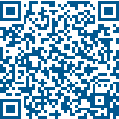 A continuación te compartimos un enlace http://www.santafe.gov.ar/educacion/cuadernos-serie3 donde podrás ingresar y dejar apreciaciones, sugerencias, aportes.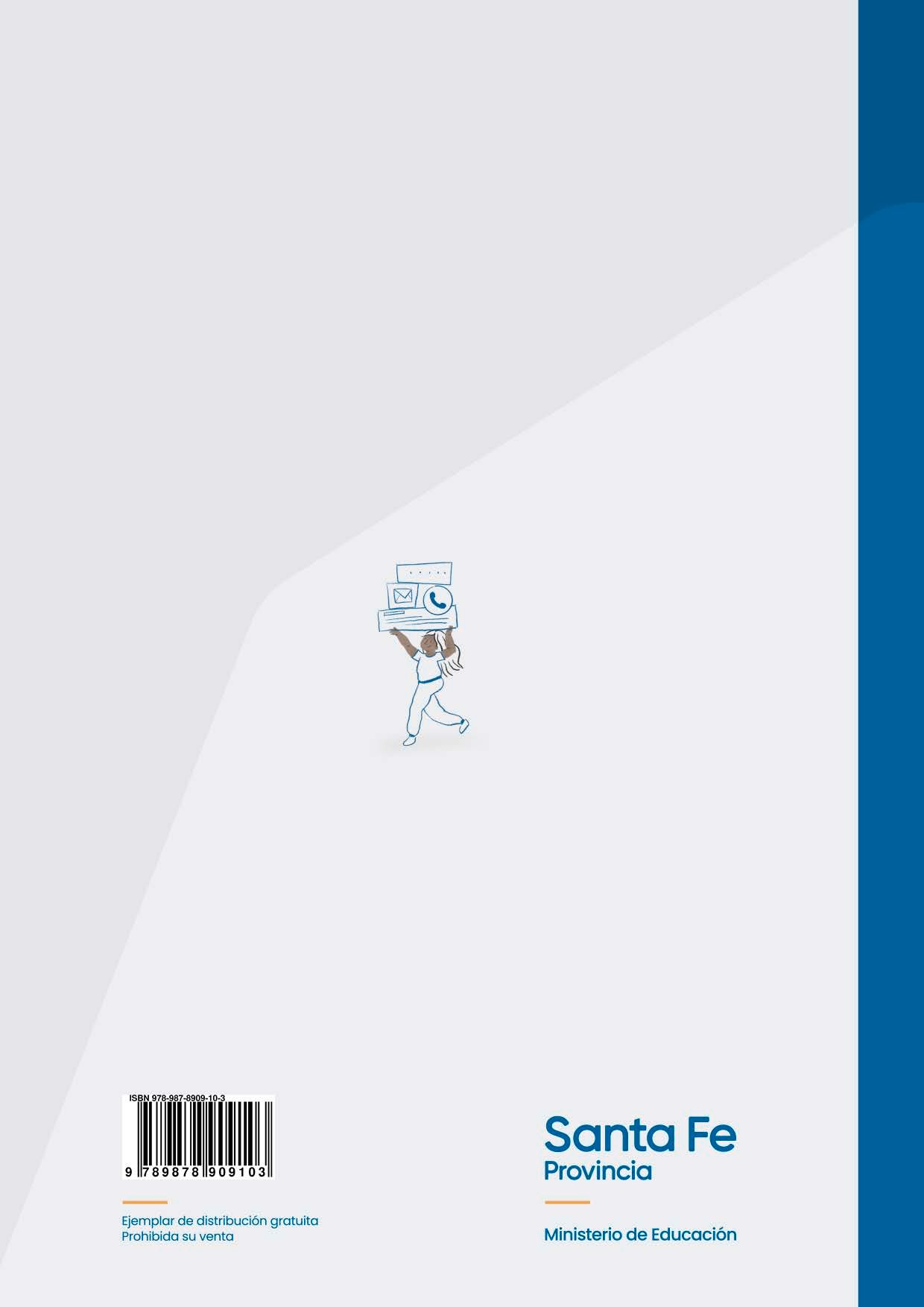 CarreraTotal de inscriptosMujeresHombresPersonas trans, otres, no binariosMedicinaAbogacíaProfesoradosBioquímica y Ciencias BiológicasArquitecturaCiencias EconómicasIngeniería Química